ВЫПИСКАВЫПИСКАВЫПИСКАВЫПИСКАВЫПИСКАВЫПИСКАВЫПИСКАВЫПИСКАВЫПИСКАВЫПИСКАВЫПИСКАВЫПИСКАВЫПИСКАВЫПИСКАВЫПИСКАВЫПИСКАВЫПИСКАВЫПИСКАВЫПИСКАВЫПИСКАВЫПИСКАВЫПИСКАВЫПИСКАиз Единого государственного реестра юридических лициз Единого государственного реестра юридических лициз Единого государственного реестра юридических лициз Единого государственного реестра юридических лициз Единого государственного реестра юридических лициз Единого государственного реестра юридических лициз Единого государственного реестра юридических лициз Единого государственного реестра юридических лициз Единого государственного реестра юридических лициз Единого государственного реестра юридических лициз Единого государственного реестра юридических лициз Единого государственного реестра юридических лициз Единого государственного реестра юридических лициз Единого государственного реестра юридических лициз Единого государственного реестра юридических лициз Единого государственного реестра юридических лициз Единого государственного реестра юридических лициз Единого государственного реестра юридических лициз Единого государственного реестра юридических лициз Единого государственного реестра юридических лициз Единого государственного реестра юридических лициз Единого государственного реестра юридических лициз Единого государственного реестра юридических лиц15.04.201915.04.201915.04.201915.04.201915.04.201915.04.201915.04.201915.04.201915.04.201915.04.201915.04.2019№ 3964А/2019№ 3964А/2019№ 3964А/2019№ 3964А/2019№ 3964А/2019№ 3964А/2019№ 3964А/2019№ 3964А/2019(дата формирования выписки)(дата формирования выписки)(дата формирования выписки)(дата формирования выписки)(дата формирования выписки)(дата формирования выписки)(дата формирования выписки)(дата формирования выписки)(дата формирования выписки)(дата формирования выписки)(дата формирования выписки)(номер выписки)(номер выписки)(номер выписки)(номер выписки)(номер выписки)(номер выписки)(номер выписки)(номер выписки)Настоящая выписка содержит сведения о юридическом лице Настоящая выписка содержит сведения о юридическом лице Настоящая выписка содержит сведения о юридическом лице Настоящая выписка содержит сведения о юридическом лице Настоящая выписка содержит сведения о юридическом лице Настоящая выписка содержит сведения о юридическом лице Настоящая выписка содержит сведения о юридическом лице Настоящая выписка содержит сведения о юридическом лице Настоящая выписка содержит сведения о юридическом лице Настоящая выписка содержит сведения о юридическом лице Настоящая выписка содержит сведения о юридическом лице Настоящая выписка содержит сведения о юридическом лице Настоящая выписка содержит сведения о юридическом лице Настоящая выписка содержит сведения о юридическом лице Настоящая выписка содержит сведения о юридическом лице Настоящая выписка содержит сведения о юридическом лице Настоящая выписка содержит сведения о юридическом лице Настоящая выписка содержит сведения о юридическом лице Настоящая выписка содержит сведения о юридическом лице Настоящая выписка содержит сведения о юридическом лице Настоящая выписка содержит сведения о юридическом лице Настоящая выписка содержит сведения о юридическом лице Настоящая выписка содержит сведения о юридическом лице ГОСУДАРСТВЕННОЕ ОБЛАСТНОЕ АВТОНОМНОЕ ОБРАЗОВАТЕЛЬНОЕ УЧРЕЖДЕНИЕ ДОПОЛНИТЕЛЬНОГО ПРОФЕССИОНАЛЬНОГО ОБРАЗОВАНИЯ "ЛИПЕЦКИЙ ОБЛАСТНОЙ УЧЕБНО-КУРСОВОЙ КОМБИНАТ"ГОСУДАРСТВЕННОЕ ОБЛАСТНОЕ АВТОНОМНОЕ ОБРАЗОВАТЕЛЬНОЕ УЧРЕЖДЕНИЕ ДОПОЛНИТЕЛЬНОГО ПРОФЕССИОНАЛЬНОГО ОБРАЗОВАНИЯ "ЛИПЕЦКИЙ ОБЛАСТНОЙ УЧЕБНО-КУРСОВОЙ КОМБИНАТ"ГОСУДАРСТВЕННОЕ ОБЛАСТНОЕ АВТОНОМНОЕ ОБРАЗОВАТЕЛЬНОЕ УЧРЕЖДЕНИЕ ДОПОЛНИТЕЛЬНОГО ПРОФЕССИОНАЛЬНОГО ОБРАЗОВАНИЯ "ЛИПЕЦКИЙ ОБЛАСТНОЙ УЧЕБНО-КУРСОВОЙ КОМБИНАТ"ГОСУДАРСТВЕННОЕ ОБЛАСТНОЕ АВТОНОМНОЕ ОБРАЗОВАТЕЛЬНОЕ УЧРЕЖДЕНИЕ ДОПОЛНИТЕЛЬНОГО ПРОФЕССИОНАЛЬНОГО ОБРАЗОВАНИЯ "ЛИПЕЦКИЙ ОБЛАСТНОЙ УЧЕБНО-КУРСОВОЙ КОМБИНАТ"ГОСУДАРСТВЕННОЕ ОБЛАСТНОЕ АВТОНОМНОЕ ОБРАЗОВАТЕЛЬНОЕ УЧРЕЖДЕНИЕ ДОПОЛНИТЕЛЬНОГО ПРОФЕССИОНАЛЬНОГО ОБРАЗОВАНИЯ "ЛИПЕЦКИЙ ОБЛАСТНОЙ УЧЕБНО-КУРСОВОЙ КОМБИНАТ"ГОСУДАРСТВЕННОЕ ОБЛАСТНОЕ АВТОНОМНОЕ ОБРАЗОВАТЕЛЬНОЕ УЧРЕЖДЕНИЕ ДОПОЛНИТЕЛЬНОГО ПРОФЕССИОНАЛЬНОГО ОБРАЗОВАНИЯ "ЛИПЕЦКИЙ ОБЛАСТНОЙ УЧЕБНО-КУРСОВОЙ КОМБИНАТ"ГОСУДАРСТВЕННОЕ ОБЛАСТНОЕ АВТОНОМНОЕ ОБРАЗОВАТЕЛЬНОЕ УЧРЕЖДЕНИЕ ДОПОЛНИТЕЛЬНОГО ПРОФЕССИОНАЛЬНОГО ОБРАЗОВАНИЯ "ЛИПЕЦКИЙ ОБЛАСТНОЙ УЧЕБНО-КУРСОВОЙ КОМБИНАТ"ГОСУДАРСТВЕННОЕ ОБЛАСТНОЕ АВТОНОМНОЕ ОБРАЗОВАТЕЛЬНОЕ УЧРЕЖДЕНИЕ ДОПОЛНИТЕЛЬНОГО ПРОФЕССИОНАЛЬНОГО ОБРАЗОВАНИЯ "ЛИПЕЦКИЙ ОБЛАСТНОЙ УЧЕБНО-КУРСОВОЙ КОМБИНАТ"ГОСУДАРСТВЕННОЕ ОБЛАСТНОЕ АВТОНОМНОЕ ОБРАЗОВАТЕЛЬНОЕ УЧРЕЖДЕНИЕ ДОПОЛНИТЕЛЬНОГО ПРОФЕССИОНАЛЬНОГО ОБРАЗОВАНИЯ "ЛИПЕЦКИЙ ОБЛАСТНОЙ УЧЕБНО-КУРСОВОЙ КОМБИНАТ"ГОСУДАРСТВЕННОЕ ОБЛАСТНОЕ АВТОНОМНОЕ ОБРАЗОВАТЕЛЬНОЕ УЧРЕЖДЕНИЕ ДОПОЛНИТЕЛЬНОГО ПРОФЕССИОНАЛЬНОГО ОБРАЗОВАНИЯ "ЛИПЕЦКИЙ ОБЛАСТНОЙ УЧЕБНО-КУРСОВОЙ КОМБИНАТ"ГОСУДАРСТВЕННОЕ ОБЛАСТНОЕ АВТОНОМНОЕ ОБРАЗОВАТЕЛЬНОЕ УЧРЕЖДЕНИЕ ДОПОЛНИТЕЛЬНОГО ПРОФЕССИОНАЛЬНОГО ОБРАЗОВАНИЯ "ЛИПЕЦКИЙ ОБЛАСТНОЙ УЧЕБНО-КУРСОВОЙ КОМБИНАТ"ГОСУДАРСТВЕННОЕ ОБЛАСТНОЕ АВТОНОМНОЕ ОБРАЗОВАТЕЛЬНОЕ УЧРЕЖДЕНИЕ ДОПОЛНИТЕЛЬНОГО ПРОФЕССИОНАЛЬНОГО ОБРАЗОВАНИЯ "ЛИПЕЦКИЙ ОБЛАСТНОЙ УЧЕБНО-КУРСОВОЙ КОМБИНАТ"ГОСУДАРСТВЕННОЕ ОБЛАСТНОЕ АВТОНОМНОЕ ОБРАЗОВАТЕЛЬНОЕ УЧРЕЖДЕНИЕ ДОПОЛНИТЕЛЬНОГО ПРОФЕССИОНАЛЬНОГО ОБРАЗОВАНИЯ "ЛИПЕЦКИЙ ОБЛАСТНОЙ УЧЕБНО-КУРСОВОЙ КОМБИНАТ"ГОСУДАРСТВЕННОЕ ОБЛАСТНОЕ АВТОНОМНОЕ ОБРАЗОВАТЕЛЬНОЕ УЧРЕЖДЕНИЕ ДОПОЛНИТЕЛЬНОГО ПРОФЕССИОНАЛЬНОГО ОБРАЗОВАНИЯ "ЛИПЕЦКИЙ ОБЛАСТНОЙ УЧЕБНО-КУРСОВОЙ КОМБИНАТ"ГОСУДАРСТВЕННОЕ ОБЛАСТНОЕ АВТОНОМНОЕ ОБРАЗОВАТЕЛЬНОЕ УЧРЕЖДЕНИЕ ДОПОЛНИТЕЛЬНОГО ПРОФЕССИОНАЛЬНОГО ОБРАЗОВАНИЯ "ЛИПЕЦКИЙ ОБЛАСТНОЙ УЧЕБНО-КУРСОВОЙ КОМБИНАТ"ГОСУДАРСТВЕННОЕ ОБЛАСТНОЕ АВТОНОМНОЕ ОБРАЗОВАТЕЛЬНОЕ УЧРЕЖДЕНИЕ ДОПОЛНИТЕЛЬНОГО ПРОФЕССИОНАЛЬНОГО ОБРАЗОВАНИЯ "ЛИПЕЦКИЙ ОБЛАСТНОЙ УЧЕБНО-КУРСОВОЙ КОМБИНАТ"ГОСУДАРСТВЕННОЕ ОБЛАСТНОЕ АВТОНОМНОЕ ОБРАЗОВАТЕЛЬНОЕ УЧРЕЖДЕНИЕ ДОПОЛНИТЕЛЬНОГО ПРОФЕССИОНАЛЬНОГО ОБРАЗОВАНИЯ "ЛИПЕЦКИЙ ОБЛАСТНОЙ УЧЕБНО-КУРСОВОЙ КОМБИНАТ"ГОСУДАРСТВЕННОЕ ОБЛАСТНОЕ АВТОНОМНОЕ ОБРАЗОВАТЕЛЬНОЕ УЧРЕЖДЕНИЕ ДОПОЛНИТЕЛЬНОГО ПРОФЕССИОНАЛЬНОГО ОБРАЗОВАНИЯ "ЛИПЕЦКИЙ ОБЛАСТНОЙ УЧЕБНО-КУРСОВОЙ КОМБИНАТ"ГОСУДАРСТВЕННОЕ ОБЛАСТНОЕ АВТОНОМНОЕ ОБРАЗОВАТЕЛЬНОЕ УЧРЕЖДЕНИЕ ДОПОЛНИТЕЛЬНОГО ПРОФЕССИОНАЛЬНОГО ОБРАЗОВАНИЯ "ЛИПЕЦКИЙ ОБЛАСТНОЙ УЧЕБНО-КУРСОВОЙ КОМБИНАТ"ГОСУДАРСТВЕННОЕ ОБЛАСТНОЕ АВТОНОМНОЕ ОБРАЗОВАТЕЛЬНОЕ УЧРЕЖДЕНИЕ ДОПОЛНИТЕЛЬНОГО ПРОФЕССИОНАЛЬНОГО ОБРАЗОВАНИЯ "ЛИПЕЦКИЙ ОБЛАСТНОЙ УЧЕБНО-КУРСОВОЙ КОМБИНАТ"ГОСУДАРСТВЕННОЕ ОБЛАСТНОЕ АВТОНОМНОЕ ОБРАЗОВАТЕЛЬНОЕ УЧРЕЖДЕНИЕ ДОПОЛНИТЕЛЬНОГО ПРОФЕССИОНАЛЬНОГО ОБРАЗОВАНИЯ "ЛИПЕЦКИЙ ОБЛАСТНОЙ УЧЕБНО-КУРСОВОЙ КОМБИНАТ"ГОСУДАРСТВЕННОЕ ОБЛАСТНОЕ АВТОНОМНОЕ ОБРАЗОВАТЕЛЬНОЕ УЧРЕЖДЕНИЕ ДОПОЛНИТЕЛЬНОГО ПРОФЕССИОНАЛЬНОГО ОБРАЗОВАНИЯ "ЛИПЕЦКИЙ ОБЛАСТНОЙ УЧЕБНО-КУРСОВОЙ КОМБИНАТ"ГОСУДАРСТВЕННОЕ ОБЛАСТНОЕ АВТОНОМНОЕ ОБРАЗОВАТЕЛЬНОЕ УЧРЕЖДЕНИЕ ДОПОЛНИТЕЛЬНОГО ПРОФЕССИОНАЛЬНОГО ОБРАЗОВАНИЯ "ЛИПЕЦКИЙ ОБЛАСТНОЙ УЧЕБНО-КУРСОВОЙ КОМБИНАТ"(полное наименование юридического лица)(полное наименование юридического лица)(полное наименование юридического лица)(полное наименование юридического лица)(полное наименование юридического лица)(полное наименование юридического лица)(полное наименование юридического лица)(полное наименование юридического лица)(полное наименование юридического лица)(полное наименование юридического лица)(полное наименование юридического лица)(полное наименование юридического лица)(полное наименование юридического лица)(полное наименование юридического лица)(полное наименование юридического лица)(полное наименование юридического лица)(полное наименование юридического лица)(полное наименование юридического лица)(полное наименование юридического лица)(полное наименование юридического лица)(полное наименование юридического лица)(полное наименование юридического лица)(полное наименование юридического лица)ОГРН ОГРН ОГРН ОГРН 11022488408841695,,,включенные в Единый государственный реестр юридических лиц по состоянию на включенные в Единый государственный реестр юридических лиц по состоянию на включенные в Единый государственный реестр юридических лиц по состоянию на включенные в Единый государственный реестр юридических лиц по состоянию на включенные в Единый государственный реестр юридических лиц по состоянию на включенные в Единый государственный реестр юридических лиц по состоянию на включенные в Единый государственный реестр юридических лиц по состоянию на включенные в Единый государственный реестр юридических лиц по состоянию на включенные в Единый государственный реестр юридических лиц по состоянию на включенные в Единый государственный реестр юридических лиц по состоянию на включенные в Единый государственный реестр юридических лиц по состоянию на включенные в Единый государственный реестр юридических лиц по состоянию на включенные в Единый государственный реестр юридических лиц по состоянию на включенные в Единый государственный реестр юридических лиц по состоянию на включенные в Единый государственный реестр юридических лиц по состоянию на включенные в Единый государственный реестр юридических лиц по состоянию на включенные в Единый государственный реестр юридических лиц по состоянию на включенные в Единый государственный реестр юридических лиц по состоянию на включенные в Единый государственный реестр юридических лиц по состоянию на включенные в Единый государственный реестр юридических лиц по состоянию на включенные в Единый государственный реестр юридических лиц по состоянию на включенные в Единый государственный реестр юридических лиц по состоянию на включенные в Единый государственный реестр юридических лиц по состоянию на "15""15"апреля201920192019г.  : г.  : г.  : г.  : г.  : г.  : г.  : г.  : г.  : г.  : г.  : г.  : г.  : г.  : (число)(месяц прописью)(год)(год)(год)№ п/п№ п/пНаименование показателяНаименование показателяНаименование показателяНаименование показателяЗначение показателяЗначение показателяЗначение показателяЗначение показателя1122223333НаименованиеНаименованиеНаименованиеНаименованиеНаименованиеНаименованиеНаименованиеНаименованиеНаименованиеНаименование11Полное наименованиеПолное наименованиеПолное наименованиеПолное наименованиеГОСУДАРСТВЕННОЕ ОБЛАСТНОЕ АВТОНОМНОЕ ОБРАЗОВАТЕЛЬНОЕ УЧРЕЖДЕНИЕ ДОПОЛНИТЕЛЬНОГО ПРОФЕССИОНАЛЬНОГО ОБРАЗОВАНИЯ "ЛИПЕЦКИЙ ОБЛАСТНОЙ УЧЕБНО-КУРСОВОЙ КОМБИНАТ"ГОСУДАРСТВЕННОЕ ОБЛАСТНОЕ АВТОНОМНОЕ ОБРАЗОВАТЕЛЬНОЕ УЧРЕЖДЕНИЕ ДОПОЛНИТЕЛЬНОГО ПРОФЕССИОНАЛЬНОГО ОБРАЗОВАНИЯ "ЛИПЕЦКИЙ ОБЛАСТНОЙ УЧЕБНО-КУРСОВОЙ КОМБИНАТ"ГОСУДАРСТВЕННОЕ ОБЛАСТНОЕ АВТОНОМНОЕ ОБРАЗОВАТЕЛЬНОЕ УЧРЕЖДЕНИЕ ДОПОЛНИТЕЛЬНОГО ПРОФЕССИОНАЛЬНОГО ОБРАЗОВАНИЯ "ЛИПЕЦКИЙ ОБЛАСТНОЙ УЧЕБНО-КУРСОВОЙ КОМБИНАТ"ГОСУДАРСТВЕННОЕ ОБЛАСТНОЕ АВТОНОМНОЕ ОБРАЗОВАТЕЛЬНОЕ УЧРЕЖДЕНИЕ ДОПОЛНИТЕЛЬНОГО ПРОФЕССИОНАЛЬНОГО ОБРАЗОВАНИЯ "ЛИПЕЦКИЙ ОБЛАСТНОЙ УЧЕБНО-КУРСОВОЙ КОМБИНАТ"22Сокращенное наименованиеСокращенное наименованиеСокращенное наименованиеСокращенное наименованиеГОАОУ ДПО "ЛИПЕЦКИЙ ОБЛАСТНОЙ УЧЕБНО-КУРСОВОЙ КОМБИНАТ"ГОАОУ ДПО "ЛИПЕЦКИЙ ОБЛАСТНОЙ УЧЕБНО-КУРСОВОЙ КОМБИНАТ"ГОАОУ ДПО "ЛИПЕЦКИЙ ОБЛАСТНОЙ УЧЕБНО-КУРСОВОЙ КОМБИНАТ"ГОАОУ ДПО "ЛИПЕЦКИЙ ОБЛАСТНОЙ УЧЕБНО-КУРСОВОЙ КОМБИНАТ"33ГРН и дата внесения в ЕГРЮЛ записи, содержащей указанные сведенияГРН и дата внесения в ЕГРЮЛ записи, содержащей указанные сведенияГРН и дата внесения в ЕГРЮЛ записи, содержащей указанные сведенияГРН и дата внесения в ЕГРЮЛ записи, содержащей указанные сведения2144827330800                               11.09.20142144827330800                               11.09.20142144827330800                               11.09.20142144827330800                               11.09.2014Адрес (место нахождения) Адрес (место нахождения) Адрес (место нахождения) Адрес (место нахождения) Адрес (место нахождения) Адрес (место нахождения) Адрес (место нахождения) Адрес (место нахождения) Адрес (место нахождения) Адрес (место нахождения) 44Почтовый индексПочтовый индексПочтовый индексПочтовый индекс39801739801739801739801755Субъект Российской ФедерацииСубъект Российской ФедерацииСубъект Российской ФедерацииСубъект Российской ФедерацииОБЛАСТЬ ЛИПЕЦКАЯОБЛАСТЬ ЛИПЕЦКАЯОБЛАСТЬ ЛИПЕЦКАЯОБЛАСТЬ ЛИПЕЦКАЯ66Город (волость и т.п.)Город (волость и т.п.)Город (волость и т.п.)Город (волость и т.п.)ГОРОД ЛИПЕЦКГОРОД ЛИПЕЦКГОРОД ЛИПЕЦКГОРОД ЛИПЕЦК77Улица (проспект, переулок и т.д.)Улица (проспект, переулок и т.д.)Улица (проспект, переулок и т.д.)Улица (проспект, переулок и т.д.)УЛИЦА ОСИПЕНКОУЛИЦА ОСИПЕНКОУЛИЦА ОСИПЕНКОУЛИЦА ОСИПЕНКО88Номер дома (владение и т.п.)Номер дома (владение и т.п.)Номер дома (владение и т.п.)Номер дома (владение и т.п.)ДОМ 12ДОМ 12ДОМ 12ДОМ 1299ГРН и дата внесения в ЕГРЮЛ записи, содержащей указанные сведенияГРН и дата внесения в ЕГРЮЛ записи, содержащей указанные сведенияГРН и дата внесения в ЕГРЮЛ записи, содержащей указанные сведенияГРН и дата внесения в ЕГРЮЛ записи, содержащей указанные сведения2154827101064                               14.04.20152154827101064                               14.04.20152154827101064                               14.04.20152154827101064                               14.04.2015Сведения о регистрацииСведения о регистрацииСведения о регистрацииСведения о регистрацииСведения о регистрацииСведения о регистрацииСведения о регистрацииСведения о регистрацииСведения о регистрацииСведения о регистрации1010Способ образованияСпособ образованияСпособ образованияСпособ образованияРегистрация юридического лица до 01.07.2002 при содании путем реорганизацииРегистрация юридического лица до 01.07.2002 при содании путем реорганизацииРегистрация юридического лица до 01.07.2002 при содании путем реорганизацииРегистрация юридического лица до 01.07.2002 при содании путем реорганизации1111Основной государственный регистрационный номер (ОГРН)Основной государственный регистрационный номер (ОГРН)Основной государственный регистрационный номер (ОГРН)Основной государственный регистрационный номер (ОГРН)10248408416951024840841695102484084169510248408416951212Дата присвоения ОГРНДата присвоения ОГРНДата присвоения ОГРНДата присвоения ОГРН10.11.200210.11.200210.11.200210.11.20021313Регистрационный номер, присвоенный до 1 июля 2002 годаРегистрационный номер, присвоенный до 1 июля 2002 годаРегистрационный номер, присвоенный до 1 июля 2002 годаРегистрационный номер, присвоенный до 1 июля 2002 года37603760376037601414Дата регистрации до 1 июля 2002 годаДата регистрации до 1 июля 2002 годаДата регистрации до 1 июля 2002 годаДата регистрации до 1 июля 2002 года27.04.199927.04.199927.04.199927.04.19991515Наименование органа, зарегистрировавшего юридическое лицо до 1 июля 2002 годаНаименование органа, зарегистрировавшего юридическое лицо до 1 июля 2002 годаНаименование органа, зарегистрировавшего юридическое лицо до 1 июля 2002 годаНаименование органа, зарегистрировавшего юридическое лицо до 1 июля 2002 годаРегистрационная палата администрации г.ЛипецкаРегистрационная палата администрации г.ЛипецкаРегистрационная палата администрации г.ЛипецкаРегистрационная палата администрации г.Липецка1616ГРН и дата внесения в ЕГРЮЛ записи, содержащей указанные сведенияГРН и дата внесения в ЕГРЮЛ записи, содержащей указанные сведенияГРН и дата внесения в ЕГРЮЛ записи, содержащей указанные сведенияГРН и дата внесения в ЕГРЮЛ записи, содержащей указанные сведения1024840841695                               10.11.20021024840841695                               10.11.20021024840841695                               10.11.20021024840841695                               10.11.2002Сведения о регистрирующем органе по месту нахождения юридического лицаСведения о регистрирующем органе по месту нахождения юридического лицаСведения о регистрирующем органе по месту нахождения юридического лицаСведения о регистрирующем органе по месту нахождения юридического лицаСведения о регистрирующем органе по месту нахождения юридического лицаСведения о регистрирующем органе по месту нахождения юридического лицаСведения о регистрирующем органе по месту нахождения юридического лицаСведения о регистрирующем органе по месту нахождения юридического лицаСведения о регистрирующем органе по месту нахождения юридического лицаСведения о регистрирующем органе по месту нахождения юридического лица1717Наименование регистрирующего органаНаименование регистрирующего органаНаименование регистрирующего органаНаименование регистрирующего органаМежрайонная инспекция Федеральной налоговой службы № 6 по Липецкой областиМежрайонная инспекция Федеральной налоговой службы № 6 по Липецкой областиМежрайонная инспекция Федеральной налоговой службы № 6 по Липецкой областиМежрайонная инспекция Федеральной налоговой службы № 6 по Липецкой области1818Адрес регистрирующего органаАдрес регистрирующего органаАдрес регистрирующего органаАдрес регистрирующего органа398059, Липецк г, Неделина ул, д 4, корп А398059, Липецк г, Неделина ул, д 4, корп А398059, Липецк г, Неделина ул, д 4, корп А398059, Липецк г, Неделина ул, д 4, корп А1919ГРН и дата внесения в ЕГРЮЛ записи, содержащей указанные сведенияГРН и дата внесения в ЕГРЮЛ записи, содержащей указанные сведенияГРН и дата внесения в ЕГРЮЛ записи, содержащей указанные сведенияГРН и дата внесения в ЕГРЮЛ записи, содержащей указанные сведения2144824021120                               27.06.20142144824021120                               27.06.20142144824021120                               27.06.20142144824021120                               27.06.2014Сведения об учете в налоговом органеСведения об учете в налоговом органеСведения об учете в налоговом органеСведения об учете в налоговом органеСведения об учете в налоговом органеСведения об учете в налоговом органеСведения об учете в налоговом органеСведения об учете в налоговом органеСведения об учете в налоговом органеСведения об учете в налоговом органе2020Идентификационный номер налогоплательщика (ИНН)Идентификационный номер налогоплательщика (ИНН)Идентификационный номер налогоплательщика (ИНН)Идентификационный номер налогоплательщика (ИНН)48240178994824017899482401789948240178992121Код причины постановки на учет (КПП)Код причины постановки на учет (КПП)Код причины постановки на учет (КПП)Код причины постановки на учет (КПП)4823010014823010014823010014823010012222Дата постановки на учетДата постановки на учетДата постановки на учетДата постановки на учет14.04.201514.04.201514.04.201514.04.20152323Наименование налогового органаНаименование налогового органаНаименование налогового органаНаименование налогового органаМежрайонная инспекция Федеральной налоговой службы № 6 по Липецкой областиМежрайонная инспекция Федеральной налоговой службы № 6 по Липецкой областиМежрайонная инспекция Федеральной налоговой службы № 6 по Липецкой областиМежрайонная инспекция Федеральной налоговой службы № 6 по Липецкой области2424ГРН и дата внесения в ЕГРЮЛ записи, содержащей указанные сведенияГРН и дата внесения в ЕГРЮЛ записи, содержащей указанные сведенияГРН и дата внесения в ЕГРЮЛ записи, содержащей указанные сведенияГРН и дата внесения в ЕГРЮЛ записи, содержащей указанные сведения2154827101218                               14.04.20152154827101218                               14.04.20152154827101218                               14.04.20152154827101218                               14.04.2015Сведения о регистрации в качестве страхователя в территориальном органе Пенсионного фонда Российской ФедерацииСведения о регистрации в качестве страхователя в территориальном органе Пенсионного фонда Российской ФедерацииСведения о регистрации в качестве страхователя в территориальном органе Пенсионного фонда Российской ФедерацииСведения о регистрации в качестве страхователя в территориальном органе Пенсионного фонда Российской ФедерацииСведения о регистрации в качестве страхователя в территориальном органе Пенсионного фонда Российской ФедерацииСведения о регистрации в качестве страхователя в территориальном органе Пенсионного фонда Российской ФедерацииСведения о регистрации в качестве страхователя в территориальном органе Пенсионного фонда Российской ФедерацииСведения о регистрации в качестве страхователя в территориальном органе Пенсионного фонда Российской ФедерацииСведения о регистрации в качестве страхователя в территориальном органе Пенсионного фонда Российской ФедерацииСведения о регистрации в качестве страхователя в территориальном органе Пенсионного фонда Российской Федерации2525Регистрационный номерРегистрационный номерРегистрационный номерРегистрационный номер0580010110580580010110580580010110580580010110582626Дата регистрацииДата регистрацииДата регистрацииДата регистрации15.05.199115.05.199115.05.199115.05.19912727Наименование территориального органа Пенсионного фондаНаименование территориального органа Пенсионного фондаНаименование территориального органа Пенсионного фондаНаименование территориального органа Пенсионного фондаГосударственное учреждение - Управление Пенсионного фонда РФ в г. ЛипецкеГосударственное учреждение - Управление Пенсионного фонда РФ в г. ЛипецкеГосударственное учреждение - Управление Пенсионного фонда РФ в г. ЛипецкеГосударственное учреждение - Управление Пенсионного фонда РФ в г. Липецке2828ГРН и дата внесения в ЕГРЮЛ записи, содержащей указанные сведенияГРН и дата внесения в ЕГРЮЛ записи, содержащей указанные сведенияГРН и дата внесения в ЕГРЮЛ записи, содержащей указанные сведенияГРН и дата внесения в ЕГРЮЛ записи, содержащей указанные сведения2054800376684                               15.08.20052054800376684                               15.08.20052054800376684                               15.08.20052054800376684                               15.08.2005Сведения о регистрации в качестве страхователя в исполнительном органе Фонда социального страхования Российской ФедерацииСведения о регистрации в качестве страхователя в исполнительном органе Фонда социального страхования Российской ФедерацииСведения о регистрации в качестве страхователя в исполнительном органе Фонда социального страхования Российской ФедерацииСведения о регистрации в качестве страхователя в исполнительном органе Фонда социального страхования Российской ФедерацииСведения о регистрации в качестве страхователя в исполнительном органе Фонда социального страхования Российской ФедерацииСведения о регистрации в качестве страхователя в исполнительном органе Фонда социального страхования Российской ФедерацииСведения о регистрации в качестве страхователя в исполнительном органе Фонда социального страхования Российской ФедерацииСведения о регистрации в качестве страхователя в исполнительном органе Фонда социального страхования Российской ФедерацииСведения о регистрации в качестве страхователя в исполнительном органе Фонда социального страхования Российской ФедерацииСведения о регистрации в качестве страхователя в исполнительном органе Фонда социального страхования Российской Федерации2929Регистрационный номерРегистрационный номерРегистрационный номерРегистрационный номер480224042648001 480224042648001 480224042648001 480224042648001 3030Дата регистрацииДата регистрацииДата регистрацииДата регистрации11.01.200011.01.200011.01.200011.01.20003131Наименование исполнительного органа Фонда социального страхованияНаименование исполнительного органа Фонда социального страхованияНаименование исполнительного органа Фонда социального страхованияНаименование исполнительного органа Фонда социального страхованияГосударственное учреждение - Липецкое региональное отделение Фонда социального страхования Российской ФедерацииГосударственное учреждение - Липецкое региональное отделение Фонда социального страхования Российской ФедерацииГосударственное учреждение - Липецкое региональное отделение Фонда социального страхования Российской ФедерацииГосударственное учреждение - Липецкое региональное отделение Фонда социального страхования Российской Федерации3232ГРН и дата внесения в ЕГРЮЛ записи, содержащей указанные сведенияГРН и дата внесения в ЕГРЮЛ записи, содержащей указанные сведенияГРН и дата внесения в ЕГРЮЛ записи, содержащей указанные сведенияГРН и дата внесения в ЕГРЮЛ записи, содержащей указанные сведения2164827457804                               10.08.20162164827457804                               10.08.20162164827457804                               10.08.20162164827457804                               10.08.2016Сведения о физических лицах, имеющих право без доверенности действовать от имени юридического лицаСведения о физических лицах, имеющих право без доверенности действовать от имени юридического лицаСведения о физических лицах, имеющих право без доверенности действовать от имени юридического лицаСведения о физических лицах, имеющих право без доверенности действовать от имени юридического лицаСведения о физических лицах, имеющих право без доверенности действовать от имени юридического лицаСведения о физических лицах, имеющих право без доверенности действовать от имени юридического лицаСведения о физических лицах, имеющих право без доверенности действовать от имени юридического лицаСведения о физических лицах, имеющих право без доверенности действовать от имени юридического лицаСведения о физических лицах, имеющих право без доверенности действовать от имени юридического лицаСведения о физических лицах, имеющих право без доверенности действовать от имени юридического лица3333ГРН и дата внесения в ЕГРЮЛ сведений о данном лицеГРН и дата внесения в ЕГРЮЛ сведений о данном лицеГРН и дата внесения в ЕГРЮЛ сведений о данном лицеГРН и дата внесения в ЕГРЮЛ сведений о данном лице2094823057690                               02.04.20092094823057690                               02.04.20092094823057690                               02.04.20092094823057690                               02.04.20093434ФамилияФамилияФамилияФамилияФЕТИСОВАФЕТИСОВАФЕТИСОВАФЕТИСОВА3535ИмяИмяИмяИмяЛЮБОВЬЛЮБОВЬЛЮБОВЬЛЮБОВЬ3636ОтчествоОтчествоОтчествоОтчествоАЛЕКСАНДРОВНААЛЕКСАНДРОВНААЛЕКСАНДРОВНААЛЕКСАНДРОВНА3737ИННИННИННИНН4824011018054824011018054824011018054824011018053838ДолжностьДолжностьДолжностьДолжностьДИРЕКТОРДИРЕКТОРДИРЕКТОРДИРЕКТОР3939ГРН и дата внесения в ЕГРЮЛ записи, содержащей указанные сведенияГРН и дата внесения в ЕГРЮЛ записи, содержащей указанные сведенияГРН и дата внесения в ЕГРЮЛ записи, содержащей указанные сведенияГРН и дата внесения в ЕГРЮЛ записи, содержащей указанные сведения2184827134171                               11.04.20182184827134171                               11.04.20182184827134171                               11.04.20182184827134171                               11.04.20184040ГРН и дата внесения в ЕГРЮЛ записи об исправлении технической ошибки в указанных сведенияхГРН и дата внесения в ЕГРЮЛ записи об исправлении технической ошибки в указанных сведенияхГРН и дата внесения в ЕГРЮЛ записи об исправлении технической ошибки в указанных сведенияхГРН и дата внесения в ЕГРЮЛ записи об исправлении технической ошибки в указанных сведениях2194827112907                               15.04.20192194827112907                               15.04.20192194827112907                               15.04.20192194827112907                               15.04.2019Сведения об учредителях (участниках) юридического лицаСведения об учредителях (участниках) юридического лицаСведения об учредителях (участниках) юридического лицаСведения об учредителях (участниках) юридического лицаСведения об учредителях (участниках) юридического лицаСведения об учредителях (участниках) юридического лицаСведения об учредителях (участниках) юридического лицаСведения об учредителях (участниках) юридического лицаСведения об учредителях (участниках) юридического лицаСведения об учредителях (участниках) юридического лица4141ГРН и дата внесения в ЕГРЮЛ сведений о данном лицеГРН и дата внесения в ЕГРЮЛ сведений о данном лицеГРН и дата внесения в ЕГРЮЛ сведений о данном лицеГРН и дата внесения в ЕГРЮЛ сведений о данном лице2144827337280                               23.09.20142144827337280                               23.09.20142144827337280                               23.09.20142144827337280                               23.09.20144242Учредителем являетсяУчредителем являетсяУчредителем являетсяУчредителем являетсяСубъект Российской ФедерацииСубъект Российской ФедерацииСубъект Российской ФедерацииСубъект Российской Федерации4343Субъект Российской ФедерацииСубъект Российской ФедерацииСубъект Российской ФедерацииСубъект Российской ФедерацииЛипецкая облЛипецкая облЛипецкая облЛипецкая обл4444ГРН и дата внесения в ЕГРЮЛ записи, содержащей указанные сведенияГРН и дата внесения в ЕГРЮЛ записи, содержащей указанные сведенияГРН и дата внесения в ЕГРЮЛ записи, содержащей указанные сведенияГРН и дата внесения в ЕГРЮЛ записи, содержащей указанные сведения2144827337280                               23.09.20142144827337280                               23.09.20142144827337280                               23.09.20142144827337280                               23.09.20144545ГРН и дата внесения в ЕГРЮЛ записи об исправлении технической ошибки в указанных сведенияхГРН и дата внесения в ЕГРЮЛ записи об исправлении технической ошибки в указанных сведенияхГРН и дата внесения в ЕГРЮЛ записи об исправлении технической ошибки в указанных сведенияхГРН и дата внесения в ЕГРЮЛ записи об исправлении технической ошибки в указанных сведениях2164827566132                               09.11.20162164827566132                               09.11.20162164827566132                               09.11.20162164827566132                               09.11.2016Сведения об органе государственной власти, органе местного самоуправления, юридическом лице, осуществляющем права учредителя (участника)Сведения об органе государственной власти, органе местного самоуправления, юридическом лице, осуществляющем права учредителя (участника)Сведения об органе государственной власти, органе местного самоуправления, юридическом лице, осуществляющем права учредителя (участника)Сведения об органе государственной власти, органе местного самоуправления, юридическом лице, осуществляющем права учредителя (участника)4646ГРН и дата внесения в ЕГРЮЛ сведений о данном лицеГРН и дата внесения в ЕГРЮЛ сведений о данном лицеГРН и дата внесения в ЕГРЮЛ сведений о данном лицеГРН и дата внесения в ЕГРЮЛ сведений о данном лице2144827337280                               23.09.20142144827337280                               23.09.20142144827337280                               23.09.20142144827337280                               23.09.20144747ОГРНОГРНОГРНОГРН10248408450401024840845040102484084504010248408450404848ИННИННИННИНН48260213084826021308482602130848260213084949Полное наименованиеПолное наименованиеПолное наименованиеПолное наименованиеУПРАВЛЕНИЕ ЖИЛИЩНО-КОММУНАЛЬНОГО ХОЗЯЙСТВА ЛИПЕЦКОЙ ОБЛАСТИУПРАВЛЕНИЕ ЖИЛИЩНО-КОММУНАЛЬНОГО ХОЗЯЙСТВА ЛИПЕЦКОЙ ОБЛАСТИУПРАВЛЕНИЕ ЖИЛИЩНО-КОММУНАЛЬНОГО ХОЗЯЙСТВА ЛИПЕЦКОЙ ОБЛАСТИУПРАВЛЕНИЕ ЖИЛИЩНО-КОММУНАЛЬНОГО ХОЗЯЙСТВА ЛИПЕЦКОЙ ОБЛАСТИ5050ГРН и дата внесения в ЕГРЮЛ записи, содержащей указанные сведенияГРН и дата внесения в ЕГРЮЛ записи, содержащей указанные сведенияГРН и дата внесения в ЕГРЮЛ записи, содержащей указанные сведенияГРН и дата внесения в ЕГРЮЛ записи, содержащей указанные сведения2144827337280                               23.09.20142144827337280                               23.09.20142144827337280                               23.09.20142144827337280                               23.09.2014Сведения о видах экономической деятельности по Общероссийскому классификатору видов экономической деятельности                                                                            (ОКВЭД ОК 029-2014 КДЕС. Ред. 2)Сведения о видах экономической деятельности по Общероссийскому классификатору видов экономической деятельности                                                                            (ОКВЭД ОК 029-2014 КДЕС. Ред. 2)Сведения о видах экономической деятельности по Общероссийскому классификатору видов экономической деятельности                                                                            (ОКВЭД ОК 029-2014 КДЕС. Ред. 2)Сведения о видах экономической деятельности по Общероссийскому классификатору видов экономической деятельности                                                                            (ОКВЭД ОК 029-2014 КДЕС. Ред. 2)Сведения о видах экономической деятельности по Общероссийскому классификатору видов экономической деятельности                                                                            (ОКВЭД ОК 029-2014 КДЕС. Ред. 2)Сведения о видах экономической деятельности по Общероссийскому классификатору видов экономической деятельности                                                                            (ОКВЭД ОК 029-2014 КДЕС. Ред. 2)Сведения о видах экономической деятельности по Общероссийскому классификатору видов экономической деятельности                                                                            (ОКВЭД ОК 029-2014 КДЕС. Ред. 2)Сведения о видах экономической деятельности по Общероссийскому классификатору видов экономической деятельности                                                                            (ОКВЭД ОК 029-2014 КДЕС. Ред. 2)Сведения о видах экономической деятельности по Общероссийскому классификатору видов экономической деятельности                                                                            (ОКВЭД ОК 029-2014 КДЕС. Ред. 2)Сведения о видах экономической деятельности по Общероссийскому классификатору видов экономической деятельности                                                                            (ОКВЭД ОК 029-2014 КДЕС. Ред. 2)Сведения об основном виде деятельностиСведения об основном виде деятельностиСведения об основном виде деятельностиСведения об основном виде деятельностиСведения об основном виде деятельностиСведения об основном виде деятельностиСведения об основном виде деятельностиСведения об основном виде деятельности5151Код и наименование вида деятельности Код и наименование вида деятельности Код и наименование вида деятельности Код и наименование вида деятельности 85.42 Образование профессиональное дополнительное85.42 Образование профессиональное дополнительное85.42 Образование профессиональное дополнительное85.42 Образование профессиональное дополнительное5252ГРН и дата внесения в ЕГРЮЛ записи, содержащей указанные сведенияГРН и дата внесения в ЕГРЮЛ записи, содержащей указанные сведенияГРН и дата внесения в ЕГРЮЛ записи, содержащей указанные сведенияГРН и дата внесения в ЕГРЮЛ записи, содержащей указанные сведения2164827594831                               08.12.20162164827594831                               08.12.20162164827594831                               08.12.20162164827594831                               08.12.2016Сведения о дополнительных видах деятельностиСведения о дополнительных видах деятельностиСведения о дополнительных видах деятельностиСведения о дополнительных видах деятельностиСведения о дополнительных видах деятельностиСведения о дополнительных видах деятельностиСведения о дополнительных видах деятельностиСведения о дополнительных видах деятельности111111115353Код и наименование вида деятельности Код и наименование вида деятельности Код и наименование вида деятельности Код и наименование вида деятельности 39.00 Предоставление услуг в области ликвидации последствий загрязнений и прочих услуг, связанных с удалением отходов39.00 Предоставление услуг в области ликвидации последствий загрязнений и прочих услуг, связанных с удалением отходов39.00 Предоставление услуг в области ликвидации последствий загрязнений и прочих услуг, связанных с удалением отходов39.00 Предоставление услуг в области ликвидации последствий загрязнений и прочих услуг, связанных с удалением отходов5454ГРН и дата внесения в ЕГРЮЛ записи, содержащей указанные сведенияГРН и дата внесения в ЕГРЮЛ записи, содержащей указанные сведенияГРН и дата внесения в ЕГРЮЛ записи, содержащей указанные сведенияГРН и дата внесения в ЕГРЮЛ записи, содержащей указанные сведения2174827256030                               09.08.20172174827256030                               09.08.20172174827256030                               09.08.20172174827256030                               09.08.2017222222225555Код и наименование вида деятельности Код и наименование вида деятельности Код и наименование вида деятельности Код и наименование вида деятельности 47.61 Торговля розничная книгами в специализированных магазинах47.61 Торговля розничная книгами в специализированных магазинах47.61 Торговля розничная книгами в специализированных магазинах47.61 Торговля розничная книгами в специализированных магазинах5656ГРН и дата внесения в ЕГРЮЛ записи, содержащей указанные сведенияГРН и дата внесения в ЕГРЮЛ записи, содержащей указанные сведенияГРН и дата внесения в ЕГРЮЛ записи, содержащей указанные сведенияГРН и дата внесения в ЕГРЮЛ записи, содержащей указанные сведения2164827594831                               08.12.20162164827594831                               08.12.20162164827594831                               08.12.20162164827594831                               08.12.2016333333335757Код и наименование вида деятельности Код и наименование вида деятельности Код и наименование вида деятельности Код и наименование вида деятельности 68.32.2 Управление эксплуатацией нежилого фонда за вознаграждение или на договорной основе68.32.2 Управление эксплуатацией нежилого фонда за вознаграждение или на договорной основе68.32.2 Управление эксплуатацией нежилого фонда за вознаграждение или на договорной основе68.32.2 Управление эксплуатацией нежилого фонда за вознаграждение или на договорной основе5858ГРН и дата внесения в ЕГРЮЛ записи, содержащей указанные сведенияГРН и дата внесения в ЕГРЮЛ записи, содержащей указанные сведенияГРН и дата внесения в ЕГРЮЛ записи, содержащей указанные сведенияГРН и дата внесения в ЕГРЮЛ записи, содержащей указанные сведения2174827256030                               09.08.20172174827256030                               09.08.20172174827256030                               09.08.20172174827256030                               09.08.2017444444445959Код и наименование вида деятельности Код и наименование вида деятельности Код и наименование вида деятельности Код и наименование вида деятельности 70.22 Консультирование по вопросам коммерческой деятельности и управления70.22 Консультирование по вопросам коммерческой деятельности и управления70.22 Консультирование по вопросам коммерческой деятельности и управления70.22 Консультирование по вопросам коммерческой деятельности и управления6060ГРН и дата внесения в ЕГРЮЛ записи, содержащей указанные сведенияГРН и дата внесения в ЕГРЮЛ записи, содержащей указанные сведенияГРН и дата внесения в ЕГРЮЛ записи, содержащей указанные сведенияГРН и дата внесения в ЕГРЮЛ записи, содержащей указанные сведения2174827256030                               09.08.20172174827256030                               09.08.20172174827256030                               09.08.20172174827256030                               09.08.2017555555556161Код и наименование вида деятельности Код и наименование вида деятельности Код и наименование вида деятельности Код и наименование вида деятельности 71.11 Деятельность в области архитектуры71.11 Деятельность в области архитектуры71.11 Деятельность в области архитектуры71.11 Деятельность в области архитектуры6262ГРН и дата внесения в ЕГРЮЛ записи, содержащей указанные сведенияГРН и дата внесения в ЕГРЮЛ записи, содержащей указанные сведенияГРН и дата внесения в ЕГРЮЛ записи, содержащей указанные сведенияГРН и дата внесения в ЕГРЮЛ записи, содержащей указанные сведения2174827256030                               09.08.20172174827256030                               09.08.20172174827256030                               09.08.20172174827256030                               09.08.2017666666666363Код и наименование вида деятельности Код и наименование вида деятельности Код и наименование вида деятельности Код и наименование вида деятельности 71.11.3 Деятельность в области ландшафтной архитектуры и консультативные услуги в области архитектуры71.11.3 Деятельность в области ландшафтной архитектуры и консультативные услуги в области архитектуры71.11.3 Деятельность в области ландшафтной архитектуры и консультативные услуги в области архитектуры71.11.3 Деятельность в области ландшафтной архитектуры и консультативные услуги в области архитектуры6464ГРН и дата внесения в ЕГРЮЛ записи, содержащей указанные сведенияГРН и дата внесения в ЕГРЮЛ записи, содержащей указанные сведенияГРН и дата внесения в ЕГРЮЛ записи, содержащей указанные сведенияГРН и дата внесения в ЕГРЮЛ записи, содержащей указанные сведения2174827256030                               09.08.20172174827256030                               09.08.20172174827256030                               09.08.20172174827256030                               09.08.2017777777776565Код и наименование вида деятельности Код и наименование вида деятельности Код и наименование вида деятельности Код и наименование вида деятельности 71.12.1 Деятельность, связанная с инженерно-техническим проектированием, управлением проектами строительства, выполнением строительного контроля и авторского надзора71.12.1 Деятельность, связанная с инженерно-техническим проектированием, управлением проектами строительства, выполнением строительного контроля и авторского надзора71.12.1 Деятельность, связанная с инженерно-техническим проектированием, управлением проектами строительства, выполнением строительного контроля и авторского надзора71.12.1 Деятельность, связанная с инженерно-техническим проектированием, управлением проектами строительства, выполнением строительного контроля и авторского надзора6666ГРН и дата внесения в ЕГРЮЛ записи, содержащей указанные сведенияГРН и дата внесения в ЕГРЮЛ записи, содержащей указанные сведенияГРН и дата внесения в ЕГРЮЛ записи, содержащей указанные сведенияГРН и дата внесения в ЕГРЮЛ записи, содержащей указанные сведения2174827256030                               09.08.20172174827256030                               09.08.20172174827256030                               09.08.20172174827256030                               09.08.2017888888886767Код и наименование вида деятельности Код и наименование вида деятельности Код и наименование вида деятельности Код и наименование вида деятельности 71.12.11 Разработка проектов тепло-, водо-, газоснабжения71.12.11 Разработка проектов тепло-, водо-, газоснабжения71.12.11 Разработка проектов тепло-, водо-, газоснабжения71.12.11 Разработка проектов тепло-, водо-, газоснабжения6868ГРН и дата внесения в ЕГРЮЛ записи, содержащей указанные сведенияГРН и дата внесения в ЕГРЮЛ записи, содержащей указанные сведенияГРН и дата внесения в ЕГРЮЛ записи, содержащей указанные сведенияГРН и дата внесения в ЕГРЮЛ записи, содержащей указанные сведения2174827256030                               09.08.20172174827256030                               09.08.20172174827256030                               09.08.20172174827256030                               09.08.2017999999996969Код и наименование вида деятельности Код и наименование вида деятельности Код и наименование вида деятельности Код и наименование вида деятельности 71.12.2 Деятельность заказчика-застройщика, генерального подрядчика71.12.2 Деятельность заказчика-застройщика, генерального подрядчика71.12.2 Деятельность заказчика-застройщика, генерального подрядчика71.12.2 Деятельность заказчика-застройщика, генерального подрядчика7070ГРН и дата внесения в ЕГРЮЛ записи, содержащей указанные сведенияГРН и дата внесения в ЕГРЮЛ записи, содержащей указанные сведенияГРН и дата внесения в ЕГРЮЛ записи, содержащей указанные сведенияГРН и дата внесения в ЕГРЮЛ записи, содержащей указанные сведения2174827256030                               09.08.20172174827256030                               09.08.20172174827256030                               09.08.20172174827256030                               09.08.201710101010101010107171Код и наименование вида деятельности Код и наименование вида деятельности Код и наименование вида деятельности Код и наименование вида деятельности 71.20.9 Деятельность по техническому контролю, испытаниям и анализу прочая71.20.9 Деятельность по техническому контролю, испытаниям и анализу прочая71.20.9 Деятельность по техническому контролю, испытаниям и анализу прочая71.20.9 Деятельность по техническому контролю, испытаниям и анализу прочая7272ГРН и дата внесения в ЕГРЮЛ записи, содержащей указанные сведенияГРН и дата внесения в ЕГРЮЛ записи, содержащей указанные сведенияГРН и дата внесения в ЕГРЮЛ записи, содержащей указанные сведенияГРН и дата внесения в ЕГРЮЛ записи, содержащей указанные сведения2174827256030                               09.08.20172174827256030                               09.08.20172174827256030                               09.08.20172174827256030                               09.08.201711111111111111117373Код и наименование вида деятельности Код и наименование вида деятельности Код и наименование вида деятельности Код и наименование вида деятельности 73.20.2 Деятельность по изучению общественного мнения73.20.2 Деятельность по изучению общественного мнения73.20.2 Деятельность по изучению общественного мнения73.20.2 Деятельность по изучению общественного мнения7474ГРН и дата внесения в ЕГРЮЛ записи, содержащей указанные сведенияГРН и дата внесения в ЕГРЮЛ записи, содержащей указанные сведенияГРН и дата внесения в ЕГРЮЛ записи, содержащей указанные сведенияГРН и дата внесения в ЕГРЮЛ записи, содержащей указанные сведения2194827112929                               15.04.20192194827112929                               15.04.20192194827112929                               15.04.20192194827112929                               15.04.201912121212121212127575Код и наименование вида деятельности Код и наименование вида деятельности Код и наименование вида деятельности Код и наименование вида деятельности 81.22 Деятельность по чистке и уборке жилых зданий и нежилых помещений прочая81.22 Деятельность по чистке и уборке жилых зданий и нежилых помещений прочая81.22 Деятельность по чистке и уборке жилых зданий и нежилых помещений прочая81.22 Деятельность по чистке и уборке жилых зданий и нежилых помещений прочая7676ГРН и дата внесения в ЕГРЮЛ записи, содержащей указанные сведенияГРН и дата внесения в ЕГРЮЛ записи, содержащей указанные сведенияГРН и дата внесения в ЕГРЮЛ записи, содержащей указанные сведенияГРН и дата внесения в ЕГРЮЛ записи, содержащей указанные сведения2174827256030                               09.08.20172174827256030                               09.08.20172174827256030                               09.08.20172174827256030                               09.08.201713131313131313137777Код и наименование вида деятельности Код и наименование вида деятельности Код и наименование вида деятельности Код и наименование вида деятельности 81.30 Деятельность по благоустройству ландшафта81.30 Деятельность по благоустройству ландшафта81.30 Деятельность по благоустройству ландшафта81.30 Деятельность по благоустройству ландшафта7878ГРН и дата внесения в ЕГРЮЛ записи, содержащей указанные сведенияГРН и дата внесения в ЕГРЮЛ записи, содержащей указанные сведенияГРН и дата внесения в ЕГРЮЛ записи, содержащей указанные сведенияГРН и дата внесения в ЕГРЮЛ записи, содержащей указанные сведения2194827112929                               15.04.20192194827112929                               15.04.20192194827112929                               15.04.20192194827112929                               15.04.201914141414141414147979Код и наименование вида деятельности Код и наименование вида деятельности Код и наименование вида деятельности Код и наименование вида деятельности 82.19 Деятельность по фотокопированию и подготовке документов и прочая специализированная вспомогательная деятельность по обеспечению деятельности офиса82.19 Деятельность по фотокопированию и подготовке документов и прочая специализированная вспомогательная деятельность по обеспечению деятельности офиса82.19 Деятельность по фотокопированию и подготовке документов и прочая специализированная вспомогательная деятельность по обеспечению деятельности офиса82.19 Деятельность по фотокопированию и подготовке документов и прочая специализированная вспомогательная деятельность по обеспечению деятельности офиса8080ГРН и дата внесения в ЕГРЮЛ записи, содержащей указанные сведенияГРН и дата внесения в ЕГРЮЛ записи, содержащей указанные сведенияГРН и дата внесения в ЕГРЮЛ записи, содержащей указанные сведенияГРН и дата внесения в ЕГРЮЛ записи, содержащей указанные сведения2164827594831                               08.12.20162164827594831                               08.12.20162164827594831                               08.12.20162164827594831                               08.12.201615151515151515158181Код и наименование вида деятельности Код и наименование вида деятельности Код и наименование вида деятельности Код и наименование вида деятельности 85.23 Подготовка кадров высшей квалификации85.23 Подготовка кадров высшей квалификации85.23 Подготовка кадров высшей квалификации85.23 Подготовка кадров высшей квалификации8282ГРН и дата внесения в ЕГРЮЛ записи, содержащей указанные сведенияГРН и дата внесения в ЕГРЮЛ записи, содержащей указанные сведенияГРН и дата внесения в ЕГРЮЛ записи, содержащей указанные сведенияГРН и дата внесения в ЕГРЮЛ записи, содержащей указанные сведения2164827594831                               08.12.20162164827594831                               08.12.20162164827594831                               08.12.20162164827594831                               08.12.201616161616161616168383Код и наименование вида деятельности Код и наименование вида деятельности Код и наименование вида деятельности Код и наименование вида деятельности 85.30 Обучение профессиональное85.30 Обучение профессиональное85.30 Обучение профессиональное85.30 Обучение профессиональное8484ГРН и дата внесения в ЕГРЮЛ записи, содержащей указанные сведенияГРН и дата внесения в ЕГРЮЛ записи, содержащей указанные сведенияГРН и дата внесения в ЕГРЮЛ записи, содержащей указанные сведенияГРН и дата внесения в ЕГРЮЛ записи, содержащей указанные сведения2164827594831                               08.12.20162164827594831                               08.12.20162164827594831                               08.12.20162164827594831                               08.12.201617171717171717178585Код и наименование вида деятельности Код и наименование вида деятельности Код и наименование вида деятельности Код и наименование вида деятельности 85.41.9 Образование дополнительное детей и взрослых прочее, не включенное в другие группировки85.41.9 Образование дополнительное детей и взрослых прочее, не включенное в другие группировки85.41.9 Образование дополнительное детей и взрослых прочее, не включенное в другие группировки85.41.9 Образование дополнительное детей и взрослых прочее, не включенное в другие группировки8686ГРН и дата внесения в ЕГРЮЛ записи, содержащей указанные сведенияГРН и дата внесения в ЕГРЮЛ записи, содержащей указанные сведенияГРН и дата внесения в ЕГРЮЛ записи, содержащей указанные сведенияГРН и дата внесения в ЕГРЮЛ записи, содержащей указанные сведения2164827594831                               08.12.20162164827594831                               08.12.20162164827594831                               08.12.20162164827594831                               08.12.2016Сведения о записях, внесенных в Единый государственный реестр юридических лицСведения о записях, внесенных в Единый государственный реестр юридических лицСведения о записях, внесенных в Единый государственный реестр юридических лицСведения о записях, внесенных в Единый государственный реестр юридических лицСведения о записях, внесенных в Единый государственный реестр юридических лицСведения о записях, внесенных в Единый государственный реестр юридических лицСведения о записях, внесенных в Единый государственный реестр юридических лицСведения о записях, внесенных в Единый государственный реестр юридических лицСведения о записях, внесенных в Единый государственный реестр юридических лицСведения о записях, внесенных в Единый государственный реестр юридических лиц11111111118787ГРН и дата внесения записи в ЕГРЮЛГРН и дата внесения записи в ЕГРЮЛГРН и дата внесения записи в ЕГРЮЛГРН и дата внесения записи в ЕГРЮЛ1024840841695                               10.11.20021024840841695                               10.11.20021024840841695                               10.11.20021024840841695                               10.11.20028888Причина внесения записи в ЕГРЮЛПричина внесения записи в ЕГРЮЛПричина внесения записи в ЕГРЮЛПричина внесения записи в ЕГРЮЛВнесение в Единый государственный реестр юридических лиц сведений о юридическом лице, зарегистрированном до 1 июля 2002 годаВнесение в Единый государственный реестр юридических лиц сведений о юридическом лице, зарегистрированном до 1 июля 2002 годаВнесение в Единый государственный реестр юридических лиц сведений о юридическом лице, зарегистрированном до 1 июля 2002 годаВнесение в Единый государственный реестр юридических лиц сведений о юридическом лице, зарегистрированном до 1 июля 2002 года8989Наименование регистрирующего органа, которым запись внесена в ЕГРЮЛНаименование регистрирующего органа, которым запись внесена в ЕГРЮЛНаименование регистрирующего органа, которым запись внесена в ЕГРЮЛНаименование регистрирующего органа, которым запись внесена в ЕГРЮЛИнспекция Министерства Российской Федерации по налогам и сборам по Центральному району г.Липецка Липецкой областиИнспекция Министерства Российской Федерации по налогам и сборам по Центральному району г.Липецка Липецкой областиИнспекция Министерства Российской Федерации по налогам и сборам по Центральному району г.Липецка Липецкой областиИнспекция Министерства Российской Федерации по налогам и сборам по Центральному району г.Липецка Липецкой областиСведения о свидетельстве, подтверждающем факт внесения записи в ЕГРЮЛСведения о свидетельстве, подтверждающем факт внесения записи в ЕГРЮЛСведения о свидетельстве, подтверждающем факт внесения записи в ЕГРЮЛСведения о свидетельстве, подтверждающем факт внесения записи в ЕГРЮЛ9090Серия, номер и дата выдачи свидетельстваСерия, номер и дата выдачи свидетельстваСерия, номер и дата выдачи свидетельстваСерия, номер и дата выдачи свидетельства48 000806371                                  10.11.200248 000806371                                  10.11.200248 000806371                                  10.11.200248 000806371                                  10.11.200222222222229191ГРН и дата внесения записи в ЕГРЮЛГРН и дата внесения записи в ЕГРЮЛГРН и дата внесения записи в ЕГРЮЛГРН и дата внесения записи в ЕГРЮЛ2044800168345                               19.05.20042044800168345                               19.05.20042044800168345                               19.05.20042044800168345                               19.05.20049292Причина внесения записи в ЕГРЮЛПричина внесения записи в ЕГРЮЛПричина внесения записи в ЕГРЮЛПричина внесения записи в ЕГРЮЛИзменение сведений о юридическом лице, содержащихся в Едином государственном реестре юридических лицИзменение сведений о юридическом лице, содержащихся в Едином государственном реестре юридических лицИзменение сведений о юридическом лице, содержащихся в Едином государственном реестре юридических лицИзменение сведений о юридическом лице, содержащихся в Едином государственном реестре юридических лиц9393Наименование регистрирующего органа, которым запись внесена в ЕГРЮЛНаименование регистрирующего органа, которым запись внесена в ЕГРЮЛНаименование регистрирующего органа, которым запись внесена в ЕГРЮЛНаименование регистрирующего органа, которым запись внесена в ЕГРЮЛИнспекция Министерства Российской Федерации по налогам и сборам по Левобережному району г.Липецка Липецкой областиИнспекция Министерства Российской Федерации по налогам и сборам по Левобережному району г.Липецка Липецкой областиИнспекция Министерства Российской Федерации по налогам и сборам по Левобережному району г.Липецка Липецкой областиИнспекция Министерства Российской Федерации по налогам и сборам по Левобережному району г.Липецка Липецкой областиСведения о документах, представленных при внесении записи в ЕГРЮЛСведения о документах, представленных при внесении записи в ЕГРЮЛСведения о документах, представленных при внесении записи в ЕГРЮЛСведения о документах, представленных при внесении записи в ЕГРЮЛ9494Наименование документаНаименование документаНаименование документаНаименование документаЗАЯВЛЕНИЕ О ВНЕСЕНИИ В ЕДИНЫЙ ГОСУДАРСТВЕННЫЙ РЕЕСТР ЮРИДИЧЕСКИХ ЛИЦ ИЗМЕНЕНИЙ В СВЕДЕНИЯ О ЮРИДИЧЕСКОМ ЛИЦЕ, НЕ СВЯЗАННЫХ С ВНЕСЕНИЕМ ИЗМЕНЕНИЙ В УЧРЕДИТЕЛЬНЫЕ ДОКУМЕНТЫЗАЯВЛЕНИЕ О ВНЕСЕНИИ В ЕДИНЫЙ ГОСУДАРСТВЕННЫЙ РЕЕСТР ЮРИДИЧЕСКИХ ЛИЦ ИЗМЕНЕНИЙ В СВЕДЕНИЯ О ЮРИДИЧЕСКОМ ЛИЦЕ, НЕ СВЯЗАННЫХ С ВНЕСЕНИЕМ ИЗМЕНЕНИЙ В УЧРЕДИТЕЛЬНЫЕ ДОКУМЕНТЫЗАЯВЛЕНИЕ О ВНЕСЕНИИ В ЕДИНЫЙ ГОСУДАРСТВЕННЫЙ РЕЕСТР ЮРИДИЧЕСКИХ ЛИЦ ИЗМЕНЕНИЙ В СВЕДЕНИЯ О ЮРИДИЧЕСКОМ ЛИЦЕ, НЕ СВЯЗАННЫХ С ВНЕСЕНИЕМ ИЗМЕНЕНИЙ В УЧРЕДИТЕЛЬНЫЕ ДОКУМЕНТЫЗАЯВЛЕНИЕ О ВНЕСЕНИИ В ЕДИНЫЙ ГОСУДАРСТВЕННЫЙ РЕЕСТР ЮРИДИЧЕСКИХ ЛИЦ ИЗМЕНЕНИЙ В СВЕДЕНИЯ О ЮРИДИЧЕСКОМ ЛИЦЕ, НЕ СВЯЗАННЫХ С ВНЕСЕНИЕМ ИЗМЕНЕНИЙ В УЧРЕДИТЕЛЬНЫЕ ДОКУМЕНТЫ9595Наименование документаНаименование документаНаименование документаНаименование документаИНОЙ ДОКУМЕНТ В СООТВЕТСТВИИ С ЗАКОНОДАТЕЛЬСТВОМ РОССИЙСКОЙ ФЕДЕРАЦИИИНОЙ ДОКУМЕНТ В СООТВЕТСТВИИ С ЗАКОНОДАТЕЛЬСТВОМ РОССИЙСКОЙ ФЕДЕРАЦИИИНОЙ ДОКУМЕНТ В СООТВЕТСТВИИ С ЗАКОНОДАТЕЛЬСТВОМ РОССИЙСКОЙ ФЕДЕРАЦИИИНОЙ ДОКУМЕНТ В СООТВЕТСТВИИ С ЗАКОНОДАТЕЛЬСТВОМ РОССИЙСКОЙ ФЕДЕРАЦИИСведения о свидетельстве, подтверждающем факт внесения записи в ЕГРЮЛСведения о свидетельстве, подтверждающем факт внесения записи в ЕГРЮЛСведения о свидетельстве, подтверждающем факт внесения записи в ЕГРЮЛСведения о свидетельстве, подтверждающем факт внесения записи в ЕГРЮЛ9696Серия, номер и дата выдачи свидетельстваСерия, номер и дата выдачи свидетельстваСерия, номер и дата выдачи свидетельстваСерия, номер и дата выдачи свидетельства48 000227338                                  19.05.200448 000227338                                  19.05.200448 000227338                                  19.05.200448 000227338                                  19.05.200433333333339797ГРН и дата внесения записи в ЕГРЮЛГРН и дата внесения записи в ЕГРЮЛГРН и дата внесения записи в ЕГРЮЛГРН и дата внесения записи в ЕГРЮЛ2044800168356                               19.05.20042044800168356                               19.05.20042044800168356                               19.05.20042044800168356                               19.05.20049898Причина внесения записи в ЕГРЮЛПричина внесения записи в ЕГРЮЛПричина внесения записи в ЕГРЮЛПричина внесения записи в ЕГРЮЛГосударственная регистрация изменений, внесенных в учредительные документы юридического лица, связанных с внесением изменений в сведения о юридическом лице, содержащиеся в Едином государственном реестре юридических лиц, на основании заявленияГосударственная регистрация изменений, внесенных в учредительные документы юридического лица, связанных с внесением изменений в сведения о юридическом лице, содержащиеся в Едином государственном реестре юридических лиц, на основании заявленияГосударственная регистрация изменений, внесенных в учредительные документы юридического лица, связанных с внесением изменений в сведения о юридическом лице, содержащиеся в Едином государственном реестре юридических лиц, на основании заявленияГосударственная регистрация изменений, внесенных в учредительные документы юридического лица, связанных с внесением изменений в сведения о юридическом лице, содержащиеся в Едином государственном реестре юридических лиц, на основании заявления9999Наименование регистрирующего органа, которым запись внесена в ЕГРЮЛНаименование регистрирующего органа, которым запись внесена в ЕГРЮЛНаименование регистрирующего органа, которым запись внесена в ЕГРЮЛНаименование регистрирующего органа, которым запись внесена в ЕГРЮЛИнспекция Министерства Российской Федерации по налогам и сборам по Левобережному району г.Липецка Липецкой областиИнспекция Министерства Российской Федерации по налогам и сборам по Левобережному району г.Липецка Липецкой областиИнспекция Министерства Российской Федерации по налогам и сборам по Левобережному району г.Липецка Липецкой областиИнспекция Министерства Российской Федерации по налогам и сборам по Левобережному району г.Липецка Липецкой областиСведения о документах, представленных при внесении записи в ЕГРЮЛСведения о документах, представленных при внесении записи в ЕГРЮЛСведения о документах, представленных при внесении записи в ЕГРЮЛСведения о документах, представленных при внесении записи в ЕГРЮЛ100100Наименование документаНаименование документаНаименование документаНаименование документаЗАЯВЛЕНИЕ О ГОСУДАРСТВЕННОЙ РЕГИСТРАЦИИ ИЗМЕНЕНИЙ, ВНОСИМЫХ В УЧРЕДИТЕЛЬНЫЕ ДОКУМЕНТЫ  ЮРИДИЧЕСКОГО ЛИЦАЗАЯВЛЕНИЕ О ГОСУДАРСТВЕННОЙ РЕГИСТРАЦИИ ИЗМЕНЕНИЙ, ВНОСИМЫХ В УЧРЕДИТЕЛЬНЫЕ ДОКУМЕНТЫ  ЮРИДИЧЕСКОГО ЛИЦАЗАЯВЛЕНИЕ О ГОСУДАРСТВЕННОЙ РЕГИСТРАЦИИ ИЗМЕНЕНИЙ, ВНОСИМЫХ В УЧРЕДИТЕЛЬНЫЕ ДОКУМЕНТЫ  ЮРИДИЧЕСКОГО ЛИЦАЗАЯВЛЕНИЕ О ГОСУДАРСТВЕННОЙ РЕГИСТРАЦИИ ИЗМЕНЕНИЙ, ВНОСИМЫХ В УЧРЕДИТЕЛЬНЫЕ ДОКУМЕНТЫ  ЮРИДИЧЕСКОГО ЛИЦА101101Наименование документаНаименование документаНаименование документаНаименование документаУСТАВ ЮРИДИЧЕСКОГО ЛИЦАУСТАВ ЮРИДИЧЕСКОГО ЛИЦАУСТАВ ЮРИДИЧЕСКОГО ЛИЦАУСТАВ ЮРИДИЧЕСКОГО ЛИЦА102102Наименование документаНаименование документаНаименование документаНаименование документаИНОЙ ДОКУМЕНТ В СООТВЕТСТВИИ С ЗАКОНОДАТЕЛЬСТВОМ РОССИЙСКОЙ ФЕДЕРАЦИИИНОЙ ДОКУМЕНТ В СООТВЕТСТВИИ С ЗАКОНОДАТЕЛЬСТВОМ РОССИЙСКОЙ ФЕДЕРАЦИИИНОЙ ДОКУМЕНТ В СООТВЕТСТВИИ С ЗАКОНОДАТЕЛЬСТВОМ РОССИЙСКОЙ ФЕДЕРАЦИИИНОЙ ДОКУМЕНТ В СООТВЕТСТВИИ С ЗАКОНОДАТЕЛЬСТВОМ РОССИЙСКОЙ ФЕДЕРАЦИИ103103Наименование документаНаименование документаНаименование документаНаименование документаДОКУМЕНТ ОБ УПЛАТЕ ГОСУДАРСТВЕННОЙ ПОШЛИНЫДОКУМЕНТ ОБ УПЛАТЕ ГОСУДАРСТВЕННОЙ ПОШЛИНЫДОКУМЕНТ ОБ УПЛАТЕ ГОСУДАРСТВЕННОЙ ПОШЛИНЫДОКУМЕНТ ОБ УПЛАТЕ ГОСУДАРСТВЕННОЙ ПОШЛИНЫ104104Наименование документаНаименование документаНаименование документаНаименование документаРЕШЕНИЕ О ВНЕСЕНИИ ИЗМЕНЕНИЙ В УЧРЕДИТЕЛЬНЫЕ ДОКУМЕНТЫРЕШЕНИЕ О ВНЕСЕНИИ ИЗМЕНЕНИЙ В УЧРЕДИТЕЛЬНЫЕ ДОКУМЕНТЫРЕШЕНИЕ О ВНЕСЕНИИ ИЗМЕНЕНИЙ В УЧРЕДИТЕЛЬНЫЕ ДОКУМЕНТЫРЕШЕНИЕ О ВНЕСЕНИИ ИЗМЕНЕНИЙ В УЧРЕДИТЕЛЬНЫЕ ДОКУМЕНТЫСведения о свидетельстве, подтверждающем факт внесения записи в ЕГРЮЛСведения о свидетельстве, подтверждающем факт внесения записи в ЕГРЮЛСведения о свидетельстве, подтверждающем факт внесения записи в ЕГРЮЛСведения о свидетельстве, подтверждающем факт внесения записи в ЕГРЮЛ105105Серия, номер и дата выдачи свидетельстваСерия, номер и дата выдачи свидетельстваСерия, номер и дата выдачи свидетельстваСерия, номер и дата выдачи свидетельства48 000227339                                  19.05.200448 000227339                                  19.05.200448 000227339                                  19.05.200448 000227339                                  19.05.20044444444444106106ГРН и дата внесения записи в ЕГРЮЛГРН и дата внесения записи в ЕГРЮЛГРН и дата внесения записи в ЕГРЮЛГРН и дата внесения записи в ЕГРЮЛ2044800224907                               22.12.20042044800224907                               22.12.20042044800224907                               22.12.20042044800224907                               22.12.2004107107Причина внесения записи в ЕГРЮЛПричина внесения записи в ЕГРЮЛПричина внесения записи в ЕГРЮЛПричина внесения записи в ЕГРЮЛПредставление сведений об учете юридического лица в налоговом органеПредставление сведений об учете юридического лица в налоговом органеПредставление сведений об учете юридического лица в налоговом органеПредставление сведений об учете юридического лица в налоговом органе108108Наименование регистрирующего органа, которым запись внесена в ЕГРЮЛНаименование регистрирующего органа, которым запись внесена в ЕГРЮЛНаименование регистрирующего органа, которым запись внесена в ЕГРЮЛНаименование регистрирующего органа, которым запись внесена в ЕГРЮЛИнспекция Федеральной налоговой службы по Левобережному району г. ЛипецкаИнспекция Федеральной налоговой службы по Левобережному району г. ЛипецкаИнспекция Федеральной налоговой службы по Левобережному району г. ЛипецкаИнспекция Федеральной налоговой службы по Левобережному району г. Липецка5555555555109109ГРН и дата внесения записи в ЕГРЮЛГРН и дата внесения записи в ЕГРЮЛГРН и дата внесения записи в ЕГРЮЛГРН и дата внесения записи в ЕГРЮЛ2044800225237                               23.12.20042044800225237                               23.12.20042044800225237                               23.12.20042044800225237                               23.12.2004110110Причина внесения записи в ЕГРЮЛПричина внесения записи в ЕГРЮЛПричина внесения записи в ЕГРЮЛПричина внесения записи в ЕГРЮЛИзменение сведений о юридическом лице, содержащихся в Едином государственном реестре юридических лицИзменение сведений о юридическом лице, содержащихся в Едином государственном реестре юридических лицИзменение сведений о юридическом лице, содержащихся в Едином государственном реестре юридических лицИзменение сведений о юридическом лице, содержащихся в Едином государственном реестре юридических лиц111111Наименование регистрирующего органа, которым запись внесена в ЕГРЮЛНаименование регистрирующего органа, которым запись внесена в ЕГРЮЛНаименование регистрирующего органа, которым запись внесена в ЕГРЮЛНаименование регистрирующего органа, которым запись внесена в ЕГРЮЛИнспекция Федеральной налоговой службы по Левобережному району г. ЛипецкаИнспекция Федеральной налоговой службы по Левобережному району г. ЛипецкаИнспекция Федеральной налоговой службы по Левобережному району г. ЛипецкаИнспекция Федеральной налоговой службы по Левобережному району г. ЛипецкаСведения о документах, представленных при внесении записи в ЕГРЮЛСведения о документах, представленных при внесении записи в ЕГРЮЛСведения о документах, представленных при внесении записи в ЕГРЮЛСведения о документах, представленных при внесении записи в ЕГРЮЛ112112Наименование документаНаименование документаНаименование документаНаименование документаЗАЯВЛЕНИЕ О ВНЕСЕНИИ В ЕДИНЫЙ ГОСУДАРСТВЕННЫЙ РЕЕСТР ЮРИДИЧЕСКИХ ЛИЦ ИЗМЕНЕНИЙ В СВЕДЕНИЯ О ЮРИДИЧЕСКОМ ЛИЦЕ, НЕ СВЯЗАННЫХ С ВНЕСЕНИЕМ ИЗМЕНЕНИЙ В УЧРЕДИТЕЛЬНЫЕ ДОКУМЕНТЫЗАЯВЛЕНИЕ О ВНЕСЕНИИ В ЕДИНЫЙ ГОСУДАРСТВЕННЫЙ РЕЕСТР ЮРИДИЧЕСКИХ ЛИЦ ИЗМЕНЕНИЙ В СВЕДЕНИЯ О ЮРИДИЧЕСКОМ ЛИЦЕ, НЕ СВЯЗАННЫХ С ВНЕСЕНИЕМ ИЗМЕНЕНИЙ В УЧРЕДИТЕЛЬНЫЕ ДОКУМЕНТЫЗАЯВЛЕНИЕ О ВНЕСЕНИИ В ЕДИНЫЙ ГОСУДАРСТВЕННЫЙ РЕЕСТР ЮРИДИЧЕСКИХ ЛИЦ ИЗМЕНЕНИЙ В СВЕДЕНИЯ О ЮРИДИЧЕСКОМ ЛИЦЕ, НЕ СВЯЗАННЫХ С ВНЕСЕНИЕМ ИЗМЕНЕНИЙ В УЧРЕДИТЕЛЬНЫЕ ДОКУМЕНТЫЗАЯВЛЕНИЕ О ВНЕСЕНИИ В ЕДИНЫЙ ГОСУДАРСТВЕННЫЙ РЕЕСТР ЮРИДИЧЕСКИХ ЛИЦ ИЗМЕНЕНИЙ В СВЕДЕНИЯ О ЮРИДИЧЕСКОМ ЛИЦЕ, НЕ СВЯЗАННЫХ С ВНЕСЕНИЕМ ИЗМЕНЕНИЙ В УЧРЕДИТЕЛЬНЫЕ ДОКУМЕНТЫСведения о свидетельстве, подтверждающем факт внесения записи в ЕГРЮЛСведения о свидетельстве, подтверждающем факт внесения записи в ЕГРЮЛСведения о свидетельстве, подтверждающем факт внесения записи в ЕГРЮЛСведения о свидетельстве, подтверждающем факт внесения записи в ЕГРЮЛ113113Серия, номер и дата выдачи свидетельстваСерия, номер и дата выдачи свидетельстваСерия, номер и дата выдачи свидетельстваСерия, номер и дата выдачи свидетельства48 000309387                                  23.12.200448 000309387                                  23.12.200448 000309387                                  23.12.200448 000309387                                  23.12.20046666666666114114ГРН и дата внесения записи в ЕГРЮЛГРН и дата внесения записи в ЕГРЮЛГРН и дата внесения записи в ЕГРЮЛГРН и дата внесения записи в ЕГРЮЛ2054800376684                               15.08.20052054800376684                               15.08.20052054800376684                               15.08.20052054800376684                               15.08.2005115115Причина внесения записи в ЕГРЮЛПричина внесения записи в ЕГРЮЛПричина внесения записи в ЕГРЮЛПричина внесения записи в ЕГРЮЛПредставление сведений о регистрации юридического лица в качестве страхователя в территориальном органе Пенсионного фонда Российской ФедерацииПредставление сведений о регистрации юридического лица в качестве страхователя в территориальном органе Пенсионного фонда Российской ФедерацииПредставление сведений о регистрации юридического лица в качестве страхователя в территориальном органе Пенсионного фонда Российской ФедерацииПредставление сведений о регистрации юридического лица в качестве страхователя в территориальном органе Пенсионного фонда Российской Федерации116116Наименование регистрирующего органа, которым запись внесена в ЕГРЮЛНаименование регистрирующего органа, которым запись внесена в ЕГРЮЛНаименование регистрирующего органа, которым запись внесена в ЕГРЮЛНаименование регистрирующего органа, которым запись внесена в ЕГРЮЛИнспекция Федеральной налоговой службы по Левобережному району г. ЛипецкаИнспекция Федеральной налоговой службы по Левобережному району г. ЛипецкаИнспекция Федеральной налоговой службы по Левобережному району г. ЛипецкаИнспекция Федеральной налоговой службы по Левобережному району г. Липецка7777777777117117ГРН и дата внесения записи в ЕГРЮЛГРН и дата внесения записи в ЕГРЮЛГРН и дата внесения записи в ЕГРЮЛГРН и дата внесения записи в ЕГРЮЛ2074823036583                               27.02.20072074823036583                               27.02.20072074823036583                               27.02.20072074823036583                               27.02.2007118118Причина внесения записи в ЕГРЮЛПричина внесения записи в ЕГРЮЛПричина внесения записи в ЕГРЮЛПричина внесения записи в ЕГРЮЛВнесение изменений в сведения о юридическом лице, содержащиеся в Едином государственном реестре юридических лиц, в связи ошибками, допущенными регистрирующим органомВнесение изменений в сведения о юридическом лице, содержащиеся в Едином государственном реестре юридических лиц, в связи ошибками, допущенными регистрирующим органомВнесение изменений в сведения о юридическом лице, содержащиеся в Едином государственном реестре юридических лиц, в связи ошибками, допущенными регистрирующим органомВнесение изменений в сведения о юридическом лице, содержащиеся в Едином государственном реестре юридических лиц, в связи ошибками, допущенными регистрирующим органом119119Наименование регистрирующего органа, которым запись внесена в ЕГРЮЛНаименование регистрирующего органа, которым запись внесена в ЕГРЮЛНаименование регистрирующего органа, которым запись внесена в ЕГРЮЛНаименование регистрирующего органа, которым запись внесена в ЕГРЮЛИнспекция Федеральной налоговой службы по Левобережному району г. ЛипецкаИнспекция Федеральной налоговой службы по Левобережному району г. ЛипецкаИнспекция Федеральной налоговой службы по Левобережному району г. ЛипецкаИнспекция Федеральной налоговой службы по Левобережному району г. Липецка8888888888120120ГРН и дата внесения записи в ЕГРЮЛГРН и дата внесения записи в ЕГРЮЛГРН и дата внесения записи в ЕГРЮЛГРН и дата внесения записи в ЕГРЮЛ2094823057690                               02.04.20092094823057690                               02.04.20092094823057690                               02.04.20092094823057690                               02.04.2009121121Причина внесения записи в ЕГРЮЛПричина внесения записи в ЕГРЮЛПричина внесения записи в ЕГРЮЛПричина внесения записи в ЕГРЮЛИзменение сведений о юридическом лице, содержащихся в Едином государственном реестре юридических лицИзменение сведений о юридическом лице, содержащихся в Едином государственном реестре юридических лицИзменение сведений о юридическом лице, содержащихся в Едином государственном реестре юридических лицИзменение сведений о юридическом лице, содержащихся в Едином государственном реестре юридических лиц122122Наименование регистрирующего органа, которым запись внесена в ЕГРЮЛНаименование регистрирующего органа, которым запись внесена в ЕГРЮЛНаименование регистрирующего органа, которым запись внесена в ЕГРЮЛНаименование регистрирующего органа, которым запись внесена в ЕГРЮЛИнспекция Федеральной налоговой службы по Левобережному району г. ЛипецкаИнспекция Федеральной налоговой службы по Левобережному району г. ЛипецкаИнспекция Федеральной налоговой службы по Левобережному району г. ЛипецкаИнспекция Федеральной налоговой службы по Левобережному району г. ЛипецкаСведения о документах, представленных при внесении записи в ЕГРЮЛСведения о документах, представленных при внесении записи в ЕГРЮЛСведения о документах, представленных при внесении записи в ЕГРЮЛСведения о документах, представленных при внесении записи в ЕГРЮЛ123123Наименование документаНаименование документаНаименование документаНаименование документаЗАЯВЛЕНИЕ О ВНЕСЕНИИ В ЕДИНЫЙ ГОСУДАРСТВЕННЫЙ РЕЕСТР ЮРИДИЧЕСКИХ ЛИЦ ИЗМЕНЕНИЙ В СВЕДЕНИЯ О ЮРИДИЧЕСКОМ ЛИЦЕ, НЕ СВЯЗАННЫХ С ВНЕСЕНИЕМ ИЗМЕНЕНИЙ В УЧРЕДИТЕЛЬНЫЕ ДОКУМЕНТЫЗАЯВЛЕНИЕ О ВНЕСЕНИИ В ЕДИНЫЙ ГОСУДАРСТВЕННЫЙ РЕЕСТР ЮРИДИЧЕСКИХ ЛИЦ ИЗМЕНЕНИЙ В СВЕДЕНИЯ О ЮРИДИЧЕСКОМ ЛИЦЕ, НЕ СВЯЗАННЫХ С ВНЕСЕНИЕМ ИЗМЕНЕНИЙ В УЧРЕДИТЕЛЬНЫЕ ДОКУМЕНТЫЗАЯВЛЕНИЕ О ВНЕСЕНИИ В ЕДИНЫЙ ГОСУДАРСТВЕННЫЙ РЕЕСТР ЮРИДИЧЕСКИХ ЛИЦ ИЗМЕНЕНИЙ В СВЕДЕНИЯ О ЮРИДИЧЕСКОМ ЛИЦЕ, НЕ СВЯЗАННЫХ С ВНЕСЕНИЕМ ИЗМЕНЕНИЙ В УЧРЕДИТЕЛЬНЫЕ ДОКУМЕНТЫЗАЯВЛЕНИЕ О ВНЕСЕНИИ В ЕДИНЫЙ ГОСУДАРСТВЕННЫЙ РЕЕСТР ЮРИДИЧЕСКИХ ЛИЦ ИЗМЕНЕНИЙ В СВЕДЕНИЯ О ЮРИДИЧЕСКОМ ЛИЦЕ, НЕ СВЯЗАННЫХ С ВНЕСЕНИЕМ ИЗМЕНЕНИЙ В УЧРЕДИТЕЛЬНЫЕ ДОКУМЕНТЫ124124Номер документаНомер документаНомер документаНомер документа1917191719171917125125Дата документаДата документаДата документаДата документа26.03.200926.03.200926.03.200926.03.2009126126Наименование документаНаименование документаНаименование документаНаименование документаИНОЙ ДОКУМЕНТ В СООТВЕТСТВИИ С ЗАКОНОДАТЕЛЬСТВОМ РОССИЙСКОЙ ФЕДЕРАЦИИИНОЙ ДОКУМЕНТ В СООТВЕТСТВИИ С ЗАКОНОДАТЕЛЬСТВОМ РОССИЙСКОЙ ФЕДЕРАЦИИИНОЙ ДОКУМЕНТ В СООТВЕТСТВИИ С ЗАКОНОДАТЕЛЬСТВОМ РОССИЙСКОЙ ФЕДЕРАЦИИИНОЙ ДОКУМЕНТ В СООТВЕТСТВИИ С ЗАКОНОДАТЕЛЬСТВОМ РОССИЙСКОЙ ФЕДЕРАЦИИ127127Дата документаДата документаДата документаДата документа25.03.200925.03.200925.03.200925.03.2009Сведения о свидетельстве, подтверждающем факт внесения записи в ЕГРЮЛСведения о свидетельстве, подтверждающем факт внесения записи в ЕГРЮЛСведения о свидетельстве, подтверждающем факт внесения записи в ЕГРЮЛСведения о свидетельстве, подтверждающем факт внесения записи в ЕГРЮЛ128128Серия, номер и дата выдачи свидетельстваСерия, номер и дата выдачи свидетельстваСерия, номер и дата выдачи свидетельстваСерия, номер и дата выдачи свидетельства48 01461343                                  02.04.200948 01461343                                  02.04.200948 01461343                                  02.04.200948 01461343                                  02.04.20099999999999129129ГРН и дата внесения записи в ЕГРЮЛГРН и дата внесения записи в ЕГРЮЛГРН и дата внесения записи в ЕГРЮЛГРН и дата внесения записи в ЕГРЮЛ2094823057701                               02.04.20092094823057701                               02.04.20092094823057701                               02.04.20092094823057701                               02.04.2009130130Причина внесения записи в ЕГРЮЛПричина внесения записи в ЕГРЮЛПричина внесения записи в ЕГРЮЛПричина внесения записи в ЕГРЮЛГосударственная регистрация изменений, внесенных в учредительные документы юридического лица, связанных с внесением изменений в сведения о юридическом лице, содержащиеся в Едином государственном реестре юридических лиц, на основании заявленияГосударственная регистрация изменений, внесенных в учредительные документы юридического лица, связанных с внесением изменений в сведения о юридическом лице, содержащиеся в Едином государственном реестре юридических лиц, на основании заявленияГосударственная регистрация изменений, внесенных в учредительные документы юридического лица, связанных с внесением изменений в сведения о юридическом лице, содержащиеся в Едином государственном реестре юридических лиц, на основании заявленияГосударственная регистрация изменений, внесенных в учредительные документы юридического лица, связанных с внесением изменений в сведения о юридическом лице, содержащиеся в Едином государственном реестре юридических лиц, на основании заявления131131Наименование регистрирующего органа, которым запись внесена в ЕГРЮЛНаименование регистрирующего органа, которым запись внесена в ЕГРЮЛНаименование регистрирующего органа, которым запись внесена в ЕГРЮЛНаименование регистрирующего органа, которым запись внесена в ЕГРЮЛИнспекция Федеральной налоговой службы по Левобережному району г. ЛипецкаИнспекция Федеральной налоговой службы по Левобережному району г. ЛипецкаИнспекция Федеральной налоговой службы по Левобережному району г. ЛипецкаИнспекция Федеральной налоговой службы по Левобережному району г. ЛипецкаСведения о документах, представленных при внесении записи в ЕГРЮЛСведения о документах, представленных при внесении записи в ЕГРЮЛСведения о документах, представленных при внесении записи в ЕГРЮЛСведения о документах, представленных при внесении записи в ЕГРЮЛ132132Наименование документаНаименование документаНаименование документаНаименование документаЗАЯВЛЕНИЕ О ГОСУДАРСТВЕННОЙ РЕГИСТРАЦИИ ИЗМЕНЕНИЙ, ВНОСИМЫХ В УЧРЕДИТЕЛЬНЫЕ ДОКУМЕНТЫ  ЮРИДИЧЕСКОГО ЛИЦАЗАЯВЛЕНИЕ О ГОСУДАРСТВЕННОЙ РЕГИСТРАЦИИ ИЗМЕНЕНИЙ, ВНОСИМЫХ В УЧРЕДИТЕЛЬНЫЕ ДОКУМЕНТЫ  ЮРИДИЧЕСКОГО ЛИЦАЗАЯВЛЕНИЕ О ГОСУДАРСТВЕННОЙ РЕГИСТРАЦИИ ИЗМЕНЕНИЙ, ВНОСИМЫХ В УЧРЕДИТЕЛЬНЫЕ ДОКУМЕНТЫ  ЮРИДИЧЕСКОГО ЛИЦАЗАЯВЛЕНИЕ О ГОСУДАРСТВЕННОЙ РЕГИСТРАЦИИ ИЗМЕНЕНИЙ, ВНОСИМЫХ В УЧРЕДИТЕЛЬНЫЕ ДОКУМЕНТЫ  ЮРИДИЧЕСКОГО ЛИЦА133133Номер документаНомер документаНомер документаНомер документа1918191819181918134134Дата документаДата документаДата документаДата документа26.03.200926.03.200926.03.200926.03.2009135135Наименование документаНаименование документаНаименование документаНаименование документаДОКУМЕНТ ОБ УПЛАТЕ ГОСУДАРСТВЕННОЙ ПОШЛИНЫДОКУМЕНТ ОБ УПЛАТЕ ГОСУДАРСТВЕННОЙ ПОШЛИНЫДОКУМЕНТ ОБ УПЛАТЕ ГОСУДАРСТВЕННОЙ ПОШЛИНЫДОКУМЕНТ ОБ УПЛАТЕ ГОСУДАРСТВЕННОЙ ПОШЛИНЫ136136Дата документаДата документаДата документаДата документа24.03.200924.03.200924.03.200924.03.2009137137Наименование документаНаименование документаНаименование документаНаименование документаРЕШЕНИЕ О ВНЕСЕНИИ ИЗМЕНЕНИЙ В УЧРЕДИТЕЛЬНЫЕ ДОКУМЕНТЫРЕШЕНИЕ О ВНЕСЕНИИ ИЗМЕНЕНИЙ В УЧРЕДИТЕЛЬНЫЕ ДОКУМЕНТЫРЕШЕНИЕ О ВНЕСЕНИИ ИЗМЕНЕНИЙ В УЧРЕДИТЕЛЬНЫЕ ДОКУМЕНТЫРЕШЕНИЕ О ВНЕСЕНИИ ИЗМЕНЕНИЙ В УЧРЕДИТЕЛЬНЫЕ ДОКУМЕНТЫ138138Дата документаДата документаДата документаДата документа25.03.200925.03.200925.03.200925.03.2009139139Наименование документаНаименование документаНаименование документаНаименование документаРЕШЕНИЕ О ВНЕСЕНИИ ИЗМЕНЕНИЙ В УЧРЕДИТЕЛЬНЫЕ ДОКУМЕНТЫРЕШЕНИЕ О ВНЕСЕНИИ ИЗМЕНЕНИЙ В УЧРЕДИТЕЛЬНЫЕ ДОКУМЕНТЫРЕШЕНИЕ О ВНЕСЕНИИ ИЗМЕНЕНИЙ В УЧРЕДИТЕЛЬНЫЕ ДОКУМЕНТЫРЕШЕНИЕ О ВНЕСЕНИИ ИЗМЕНЕНИЙ В УЧРЕДИТЕЛЬНЫЕ ДОКУМЕНТЫ140140Дата документаДата документаДата документаДата документа13.02.200913.02.200913.02.200913.02.2009141141Наименование документаНаименование документаНаименование документаНаименование документаУСТАВ ЮРИДИЧЕСКОГО ЛИЦАУСТАВ ЮРИДИЧЕСКОГО ЛИЦАУСТАВ ЮРИДИЧЕСКОГО ЛИЦАУСТАВ ЮРИДИЧЕСКОГО ЛИЦА142142Дата документаДата документаДата документаДата документа25.03.200925.03.200925.03.200925.03.2009143143Наименование документаНаименование документаНаименование документаНаименование документаИНОЙ ДОКУМЕНТ В СООТВЕТСТВИИ С ЗАКОНОДАТЕЛЬСТВОМ РОССИЙСКОЙ ФЕДЕРАЦИИИНОЙ ДОКУМЕНТ В СООТВЕТСТВИИ С ЗАКОНОДАТЕЛЬСТВОМ РОССИЙСКОЙ ФЕДЕРАЦИИИНОЙ ДОКУМЕНТ В СООТВЕТСТВИИ С ЗАКОНОДАТЕЛЬСТВОМ РОССИЙСКОЙ ФЕДЕРАЦИИИНОЙ ДОКУМЕНТ В СООТВЕТСТВИИ С ЗАКОНОДАТЕЛЬСТВОМ РОССИЙСКОЙ ФЕДЕРАЦИИ144144Дата документаДата документаДата документаДата документа05.02.200705.02.200705.02.200705.02.2007145145Наименование документаНаименование документаНаименование документаНаименование документаИНОЙ ДОКУМЕНТ В СООТВЕТСТВИИ С ЗАКОНОДАТЕЛЬСТВОМ РОССИЙСКОЙ ФЕДЕРАЦИИИНОЙ ДОКУМЕНТ В СООТВЕТСТВИИ С ЗАКОНОДАТЕЛЬСТВОМ РОССИЙСКОЙ ФЕДЕРАЦИИИНОЙ ДОКУМЕНТ В СООТВЕТСТВИИ С ЗАКОНОДАТЕЛЬСТВОМ РОССИЙСКОЙ ФЕДЕРАЦИИИНОЙ ДОКУМЕНТ В СООТВЕТСТВИИ С ЗАКОНОДАТЕЛЬСТВОМ РОССИЙСКОЙ ФЕДЕРАЦИИ146146Дата документаДата документаДата документаДата документа25.03.200925.03.200925.03.200925.03.2009Сведения о свидетельстве, подтверждающем факт внесения записи в ЕГРЮЛСведения о свидетельстве, подтверждающем факт внесения записи в ЕГРЮЛСведения о свидетельстве, подтверждающем факт внесения записи в ЕГРЮЛСведения о свидетельстве, подтверждающем факт внесения записи в ЕГРЮЛ147147Серия, номер и дата выдачи свидетельстваСерия, номер и дата выдачи свидетельстваСерия, номер и дата выдачи свидетельстваСерия, номер и дата выдачи свидетельства48 01461344                                  02.04.200948 01461344                                  02.04.200948 01461344                                  02.04.200948 01461344                                  02.04.200910101010101010101010148148ГРН и дата внесения записи в ЕГРЮЛГРН и дата внесения записи в ЕГРЮЛГРН и дата внесения записи в ЕГРЮЛГРН и дата внесения записи в ЕГРЮЛ2104823248210                               15.10.20102104823248210                               15.10.20102104823248210                               15.10.20102104823248210                               15.10.2010149149Причина внесения записи в ЕГРЮЛПричина внесения записи в ЕГРЮЛПричина внесения записи в ЕГРЮЛПричина внесения записи в ЕГРЮЛГосударственная регистрация изменений, внесенных в учредительные документы юридического лица, связанных с внесением изменений в сведения о юридическом лице, содержащиеся в Едином государственном реестре юридических лиц, на основании заявленияГосударственная регистрация изменений, внесенных в учредительные документы юридического лица, связанных с внесением изменений в сведения о юридическом лице, содержащиеся в Едином государственном реестре юридических лиц, на основании заявленияГосударственная регистрация изменений, внесенных в учредительные документы юридического лица, связанных с внесением изменений в сведения о юридическом лице, содержащиеся в Едином государственном реестре юридических лиц, на основании заявленияГосударственная регистрация изменений, внесенных в учредительные документы юридического лица, связанных с внесением изменений в сведения о юридическом лице, содержащиеся в Едином государственном реестре юридических лиц, на основании заявления150150Наименование регистрирующего органа, которым запись внесена в ЕГРЮЛНаименование регистрирующего органа, которым запись внесена в ЕГРЮЛНаименование регистрирующего органа, которым запись внесена в ЕГРЮЛНаименование регистрирующего органа, которым запись внесена в ЕГРЮЛИнспекция Федеральной налоговой службы по Левобережному району г. ЛипецкаИнспекция Федеральной налоговой службы по Левобережному району г. ЛипецкаИнспекция Федеральной налоговой службы по Левобережному району г. ЛипецкаИнспекция Федеральной налоговой службы по Левобережному району г. ЛипецкаСведения о документах, представленных при внесении записи в ЕГРЮЛСведения о документах, представленных при внесении записи в ЕГРЮЛСведения о документах, представленных при внесении записи в ЕГРЮЛСведения о документах, представленных при внесении записи в ЕГРЮЛ151151Наименование документаНаименование документаНаименование документаНаименование документаЗАЯВЛЕНИЕ О ГОСУДАРСТВЕННОЙ РЕГИСТРАЦИИ ИЗМЕНЕНИЙ, ВНОСИМЫХ В УЧРЕДИТЕЛЬНЫЕ ДОКУМЕНТЫ  ЮРИДИЧЕСКОГО ЛИЦАЗАЯВЛЕНИЕ О ГОСУДАРСТВЕННОЙ РЕГИСТРАЦИИ ИЗМЕНЕНИЙ, ВНОСИМЫХ В УЧРЕДИТЕЛЬНЫЕ ДОКУМЕНТЫ  ЮРИДИЧЕСКОГО ЛИЦАЗАЯВЛЕНИЕ О ГОСУДАРСТВЕННОЙ РЕГИСТРАЦИИ ИЗМЕНЕНИЙ, ВНОСИМЫХ В УЧРЕДИТЕЛЬНЫЕ ДОКУМЕНТЫ  ЮРИДИЧЕСКОГО ЛИЦАЗАЯВЛЕНИЕ О ГОСУДАРСТВЕННОЙ РЕГИСТРАЦИИ ИЗМЕНЕНИЙ, ВНОСИМЫХ В УЧРЕДИТЕЛЬНЫЕ ДОКУМЕНТЫ  ЮРИДИЧЕСКОГО ЛИЦА152152Номер документаНомер документаНомер документаНомер документа7913791379137913153153Дата документаДата документаДата документаДата документа08.10.201008.10.201008.10.201008.10.2010154154Наименование документаНаименование документаНаименование документаНаименование документаДОКУМЕНТ ОБ УПЛАТЕ ГОСУДАРСТВЕННОЙ ПОШЛИНЫДОКУМЕНТ ОБ УПЛАТЕ ГОСУДАРСТВЕННОЙ ПОШЛИНЫДОКУМЕНТ ОБ УПЛАТЕ ГОСУДАРСТВЕННОЙ ПОШЛИНЫДОКУМЕНТ ОБ УПЛАТЕ ГОСУДАРСТВЕННОЙ ПОШЛИНЫ155155Дата документаДата документаДата документаДата документа06.10.201006.10.201006.10.201006.10.2010156156Наименование документаНаименование документаНаименование документаНаименование документаРЕШЕНИЕ О ВНЕСЕНИИ ИЗМЕНЕНИЙ В УЧРЕДИТЕЛЬНЫЕ ДОКУМЕНТЫРЕШЕНИЕ О ВНЕСЕНИИ ИЗМЕНЕНИЙ В УЧРЕДИТЕЛЬНЫЕ ДОКУМЕНТЫРЕШЕНИЕ О ВНЕСЕНИИ ИЗМЕНЕНИЙ В УЧРЕДИТЕЛЬНЫЕ ДОКУМЕНТЫРЕШЕНИЕ О ВНЕСЕНИИ ИЗМЕНЕНИЙ В УЧРЕДИТЕЛЬНЫЕ ДОКУМЕНТЫ157157Дата документаДата документаДата документаДата документа05.10.201005.10.201005.10.201005.10.2010158158Наименование документаНаименование документаНаименование документаНаименование документаУСТАВ ЮРИДИЧЕСКОГО ЛИЦАУСТАВ ЮРИДИЧЕСКОГО ЛИЦАУСТАВ ЮРИДИЧЕСКОГО ЛИЦАУСТАВ ЮРИДИЧЕСКОГО ЛИЦА159159Дата документаДата документаДата документаДата документа06.10.201006.10.201006.10.201006.10.2010160160Наименование документаНаименование документаНаименование документаНаименование документаРЕШЕНИЕ О ВНЕСЕНИИ ИЗМЕНЕНИЙ В УЧРЕДИТЕЛЬНЫЕ ДОКУМЕНТЫРЕШЕНИЕ О ВНЕСЕНИИ ИЗМЕНЕНИЙ В УЧРЕДИТЕЛЬНЫЕ ДОКУМЕНТЫРЕШЕНИЕ О ВНЕСЕНИИ ИЗМЕНЕНИЙ В УЧРЕДИТЕЛЬНЫЕ ДОКУМЕНТЫРЕШЕНИЕ О ВНЕСЕНИИ ИЗМЕНЕНИЙ В УЧРЕДИТЕЛЬНЫЕ ДОКУМЕНТЫ161161Дата документаДата документаДата документаДата документа06.10.201006.10.201006.10.201006.10.2010Сведения о свидетельстве, подтверждающем факт внесения записи в ЕГРЮЛСведения о свидетельстве, подтверждающем факт внесения записи в ЕГРЮЛСведения о свидетельстве, подтверждающем факт внесения записи в ЕГРЮЛСведения о свидетельстве, подтверждающем факт внесения записи в ЕГРЮЛ162162Серия, номер и дата выдачи свидетельстваСерия, номер и дата выдачи свидетельстваСерия, номер и дата выдачи свидетельстваСерия, номер и дата выдачи свидетельства48 001409541                                  15.10.201048 001409541                                  15.10.201048 001409541                                  15.10.201048 001409541                                  15.10.201011111111111111111111163163ГРН и дата внесения записи в ЕГРЮЛГРН и дата внесения записи в ЕГРЮЛГРН и дата внесения записи в ЕГРЮЛГРН и дата внесения записи в ЕГРЮЛ2104823248220                               15.10.20102104823248220                               15.10.20102104823248220                               15.10.20102104823248220                               15.10.2010164164Причина внесения записи в ЕГРЮЛПричина внесения записи в ЕГРЮЛПричина внесения записи в ЕГРЮЛПричина внесения записи в ЕГРЮЛИзменение сведений о юридическом лице, содержащихся в Едином государственном реестре юридических лицИзменение сведений о юридическом лице, содержащихся в Едином государственном реестре юридических лицИзменение сведений о юридическом лице, содержащихся в Едином государственном реестре юридических лицИзменение сведений о юридическом лице, содержащихся в Едином государственном реестре юридических лиц165165Наименование регистрирующего органа, которым запись внесена в ЕГРЮЛНаименование регистрирующего органа, которым запись внесена в ЕГРЮЛНаименование регистрирующего органа, которым запись внесена в ЕГРЮЛНаименование регистрирующего органа, которым запись внесена в ЕГРЮЛИнспекция Федеральной налоговой службы по Левобережному району г. ЛипецкаИнспекция Федеральной налоговой службы по Левобережному району г. ЛипецкаИнспекция Федеральной налоговой службы по Левобережному району г. ЛипецкаИнспекция Федеральной налоговой службы по Левобережному району г. ЛипецкаСведения о документах, представленных при внесении записи в ЕГРЮЛСведения о документах, представленных при внесении записи в ЕГРЮЛСведения о документах, представленных при внесении записи в ЕГРЮЛСведения о документах, представленных при внесении записи в ЕГРЮЛ166166Наименование документаНаименование документаНаименование документаНаименование документаЗАЯВЛЕНИЕ О ВНЕСЕНИИ В ЕДИНЫЙ ГОСУДАРСТВЕННЫЙ РЕЕСТР ЮРИДИЧЕСКИХ ЛИЦ ИЗМЕНЕНИЙ В СВЕДЕНИЯ О ЮРИДИЧЕСКОМ ЛИЦЕ, НЕ СВЯЗАННЫХ С ВНЕСЕНИЕМ ИЗМЕНЕНИЙ В УЧРЕДИТЕЛЬНЫЕ ДОКУМЕНТЫЗАЯВЛЕНИЕ О ВНЕСЕНИИ В ЕДИНЫЙ ГОСУДАРСТВЕННЫЙ РЕЕСТР ЮРИДИЧЕСКИХ ЛИЦ ИЗМЕНЕНИЙ В СВЕДЕНИЯ О ЮРИДИЧЕСКОМ ЛИЦЕ, НЕ СВЯЗАННЫХ С ВНЕСЕНИЕМ ИЗМЕНЕНИЙ В УЧРЕДИТЕЛЬНЫЕ ДОКУМЕНТЫЗАЯВЛЕНИЕ О ВНЕСЕНИИ В ЕДИНЫЙ ГОСУДАРСТВЕННЫЙ РЕЕСТР ЮРИДИЧЕСКИХ ЛИЦ ИЗМЕНЕНИЙ В СВЕДЕНИЯ О ЮРИДИЧЕСКОМ ЛИЦЕ, НЕ СВЯЗАННЫХ С ВНЕСЕНИЕМ ИЗМЕНЕНИЙ В УЧРЕДИТЕЛЬНЫЕ ДОКУМЕНТЫЗАЯВЛЕНИЕ О ВНЕСЕНИИ В ЕДИНЫЙ ГОСУДАРСТВЕННЫЙ РЕЕСТР ЮРИДИЧЕСКИХ ЛИЦ ИЗМЕНЕНИЙ В СВЕДЕНИЯ О ЮРИДИЧЕСКОМ ЛИЦЕ, НЕ СВЯЗАННЫХ С ВНЕСЕНИЕМ ИЗМЕНЕНИЙ В УЧРЕДИТЕЛЬНЫЕ ДОКУМЕНТЫ167167Номер документаНомер документаНомер документаНомер документа7914791479147914168168Дата документаДата документаДата документаДата документа08.10.201008.10.201008.10.201008.10.2010Сведения о свидетельстве, подтверждающем факт внесения записи в ЕГРЮЛСведения о свидетельстве, подтверждающем факт внесения записи в ЕГРЮЛСведения о свидетельстве, подтверждающем факт внесения записи в ЕГРЮЛСведения о свидетельстве, подтверждающем факт внесения записи в ЕГРЮЛ169169Серия, номер и дата выдачи свидетельстваСерия, номер и дата выдачи свидетельстваСерия, номер и дата выдачи свидетельстваСерия, номер и дата выдачи свидетельства48 001409542                                  15.10.201048 001409542                                  15.10.201048 001409542                                  15.10.201048 001409542                                  15.10.201012121212121212121212170170ГРН и дата внесения записи в ЕГРЮЛГРН и дата внесения записи в ЕГРЮЛГРН и дата внесения записи в ЕГРЮЛГРН и дата внесения записи в ЕГРЮЛ2144827330800                               11.09.20142144827330800                               11.09.20142144827330800                               11.09.20142144827330800                               11.09.2014171171Причина внесения записи в ЕГРЮЛПричина внесения записи в ЕГРЮЛПричина внесения записи в ЕГРЮЛПричина внесения записи в ЕГРЮЛГосударственная регистрация изменений, внесенных в учредительные документы юридического лица, связанных с внесением изменений в сведения о юридическом лице, содержащиеся в Едином государственном реестре юридических лиц, на основании заявленияГосударственная регистрация изменений, внесенных в учредительные документы юридического лица, связанных с внесением изменений в сведения о юридическом лице, содержащиеся в Едином государственном реестре юридических лиц, на основании заявленияГосударственная регистрация изменений, внесенных в учредительные документы юридического лица, связанных с внесением изменений в сведения о юридическом лице, содержащиеся в Едином государственном реестре юридических лиц, на основании заявленияГосударственная регистрация изменений, внесенных в учредительные документы юридического лица, связанных с внесением изменений в сведения о юридическом лице, содержащиеся в Едином государственном реестре юридических лиц, на основании заявления172172Наименование регистрирующего органа, которым запись внесена в ЕГРЮЛНаименование регистрирующего органа, которым запись внесена в ЕГРЮЛНаименование регистрирующего органа, которым запись внесена в ЕГРЮЛНаименование регистрирующего органа, которым запись внесена в ЕГРЮЛМежрайонная инспекция Федеральной налоговой службы № 6 по Липецкой областиМежрайонная инспекция Федеральной налоговой службы № 6 по Липецкой областиМежрайонная инспекция Федеральной налоговой службы № 6 по Липецкой областиМежрайонная инспекция Федеральной налоговой службы № 6 по Липецкой областиСведения о документах, представленных при внесении записи в ЕГРЮЛСведения о документах, представленных при внесении записи в ЕГРЮЛСведения о документах, представленных при внесении записи в ЕГРЮЛСведения о документах, представленных при внесении записи в ЕГРЮЛ173173Наименование документаНаименование документаНаименование документаНаименование документаР13001 ЗАЯВЛЕНИЕ ОБ ИЗМЕНЕНИЯХ, ВНОСИМЫХ В УЧРЕД.ДОКУМЕНТЫР13001 ЗАЯВЛЕНИЕ ОБ ИЗМЕНЕНИЯХ, ВНОСИМЫХ В УЧРЕД.ДОКУМЕНТЫР13001 ЗАЯВЛЕНИЕ ОБ ИЗМЕНЕНИЯХ, ВНОСИМЫХ В УЧРЕД.ДОКУМЕНТЫР13001 ЗАЯВЛЕНИЕ ОБ ИЗМЕНЕНИЯХ, ВНОСИМЫХ В УЧРЕД.ДОКУМЕНТЫ174174Наименование документаНаименование документаНаименование документаНаименование документаУСТАВ ЮЛУСТАВ ЮЛУСТАВ ЮЛУСТАВ ЮЛ175175Наименование документаНаименование документаНаименование документаНаименование документаПОСТАНОВЛЕНИЕПОСТАНОВЛЕНИЕПОСТАНОВЛЕНИЕПОСТАНОВЛЕНИЕ176176Наименование документаНаименование документаНаименование документаНаименование документаПРИКАЗПРИКАЗПРИКАЗПРИКАЗ177177Наименование документаНаименование документаНаименование документаНаименование документаРЕШЕНИЕРЕШЕНИЕРЕШЕНИЕРЕШЕНИЕ178178Наименование документаНаименование документаНаименование документаНаименование документаБЛАНК-ЗАЯВКАБЛАНК-ЗАЯВКАБЛАНК-ЗАЯВКАБЛАНК-ЗАЯВКА179179Наименование документаНаименование документаНаименование документаНаименование документаСОПРОВОДИТЕЛЬНОЕ ПИСЬМОСОПРОВОДИТЕЛЬНОЕ ПИСЬМОСОПРОВОДИТЕЛЬНОЕ ПИСЬМОСОПРОВОДИТЕЛЬНОЕ ПИСЬМО180180Наименование документаНаименование документаНаименование документаНаименование документаДОКУМЕНТ ОБ ОПЛАТЕ ГОСУДАРСТВЕННОЙ ПОШЛИНЫДОКУМЕНТ ОБ ОПЛАТЕ ГОСУДАРСТВЕННОЙ ПОШЛИНЫДОКУМЕНТ ОБ ОПЛАТЕ ГОСУДАРСТВЕННОЙ ПОШЛИНЫДОКУМЕНТ ОБ ОПЛАТЕ ГОСУДАРСТВЕННОЙ ПОШЛИНЫ181181Номер документаНомер документаНомер документаНомер документа----182182Дата документаДата документаДата документаДата документа27.08.201427.08.201427.08.201427.08.201413131313131313131313183183ГРН и дата внесения записи в ЕГРЮЛГРН и дата внесения записи в ЕГРЮЛГРН и дата внесения записи в ЕГРЮЛГРН и дата внесения записи в ЕГРЮЛ2144827330811                               11.09.20142144827330811                               11.09.20142144827330811                               11.09.20142144827330811                               11.09.2014184184Причина внесения записи в ЕГРЮЛПричина внесения записи в ЕГРЮЛПричина внесения записи в ЕГРЮЛПричина внесения записи в ЕГРЮЛПредставление сведений об учете юридического лица в налоговом органеПредставление сведений об учете юридического лица в налоговом органеПредставление сведений об учете юридического лица в налоговом органеПредставление сведений об учете юридического лица в налоговом органе185185Наименование регистрирующего органа, которым запись внесена в ЕГРЮЛНаименование регистрирующего органа, которым запись внесена в ЕГРЮЛНаименование регистрирующего органа, которым запись внесена в ЕГРЮЛНаименование регистрирующего органа, которым запись внесена в ЕГРЮЛМежрайонная инспекция Федеральной налоговой службы № 6 по Липецкой областиМежрайонная инспекция Федеральной налоговой службы № 6 по Липецкой областиМежрайонная инспекция Федеральной налоговой службы № 6 по Липецкой областиМежрайонная инспекция Федеральной налоговой службы № 6 по Липецкой области14141414141414141414186186ГРН и дата внесения записи в ЕГРЮЛГРН и дата внесения записи в ЕГРЮЛГРН и дата внесения записи в ЕГРЮЛГРН и дата внесения записи в ЕГРЮЛ2144827337280                               23.09.20142144827337280                               23.09.20142144827337280                               23.09.20142144827337280                               23.09.2014187187Причина внесения записи в ЕГРЮЛПричина внесения записи в ЕГРЮЛПричина внесения записи в ЕГРЮЛПричина внесения записи в ЕГРЮЛИзменение сведений о юридическом лице, содержащихся в Едином государственном реестре юридических лицИзменение сведений о юридическом лице, содержащихся в Едином государственном реестре юридических лицИзменение сведений о юридическом лице, содержащихся в Едином государственном реестре юридических лицИзменение сведений о юридическом лице, содержащихся в Едином государственном реестре юридических лиц188188Наименование регистрирующего органа, которым запись внесена в ЕГРЮЛНаименование регистрирующего органа, которым запись внесена в ЕГРЮЛНаименование регистрирующего органа, которым запись внесена в ЕГРЮЛНаименование регистрирующего органа, которым запись внесена в ЕГРЮЛМежрайонная инспекция Федеральной налоговой службы № 6 по Липецкой областиМежрайонная инспекция Федеральной налоговой службы № 6 по Липецкой областиМежрайонная инспекция Федеральной налоговой службы № 6 по Липецкой областиМежрайонная инспекция Федеральной налоговой службы № 6 по Липецкой областиСведения о документах, представленных при внесении записи в ЕГРЮЛСведения о документах, представленных при внесении записи в ЕГРЮЛСведения о документах, представленных при внесении записи в ЕГРЮЛСведения о документах, представленных при внесении записи в ЕГРЮЛ189189Наименование документаНаименование документаНаименование документаНаименование документаР14001 ЗАЯВЛЕНИЕ ОБ ИЗМ.СВЕДЕНИЙ, НЕ СВЯЗАННЫХ С ИЗМ. УЧРЕД.ДОКУМЕНТОВ (П.2.1)Р14001 ЗАЯВЛЕНИЕ ОБ ИЗМ.СВЕДЕНИЙ, НЕ СВЯЗАННЫХ С ИЗМ. УЧРЕД.ДОКУМЕНТОВ (П.2.1)Р14001 ЗАЯВЛЕНИЕ ОБ ИЗМ.СВЕДЕНИЙ, НЕ СВЯЗАННЫХ С ИЗМ. УЧРЕД.ДОКУМЕНТОВ (П.2.1)Р14001 ЗАЯВЛЕНИЕ ОБ ИЗМ.СВЕДЕНИЙ, НЕ СВЯЗАННЫХ С ИЗМ. УЧРЕД.ДОКУМЕНТОВ (П.2.1)15151515151515151515190190ГРН и дата внесения записи в ЕГРЮЛГРН и дата внесения записи в ЕГРЮЛГРН и дата внесения записи в ЕГРЮЛГРН и дата внесения записи в ЕГРЮЛ2154827101064                               14.04.20152154827101064                               14.04.20152154827101064                               14.04.20152154827101064                               14.04.2015191191Причина внесения записи в ЕГРЮЛПричина внесения записи в ЕГРЮЛПричина внесения записи в ЕГРЮЛПричина внесения записи в ЕГРЮЛГосударственная регистрация изменений, внесенных в учредительные документы юридического лица, связанных с внесением изменений в сведения о юридическом лице, содержащиеся в Едином государственном реестре юридических лиц, на основании заявленияГосударственная регистрация изменений, внесенных в учредительные документы юридического лица, связанных с внесением изменений в сведения о юридическом лице, содержащиеся в Едином государственном реестре юридических лиц, на основании заявленияГосударственная регистрация изменений, внесенных в учредительные документы юридического лица, связанных с внесением изменений в сведения о юридическом лице, содержащиеся в Едином государственном реестре юридических лиц, на основании заявленияГосударственная регистрация изменений, внесенных в учредительные документы юридического лица, связанных с внесением изменений в сведения о юридическом лице, содержащиеся в Едином государственном реестре юридических лиц, на основании заявления192192Наименование регистрирующего органа, которым запись внесена в ЕГРЮЛНаименование регистрирующего органа, которым запись внесена в ЕГРЮЛНаименование регистрирующего органа, которым запись внесена в ЕГРЮЛНаименование регистрирующего органа, которым запись внесена в ЕГРЮЛМежрайонная инспекция Федеральной налоговой службы № 6 по Липецкой областиМежрайонная инспекция Федеральной налоговой службы № 6 по Липецкой областиМежрайонная инспекция Федеральной налоговой службы № 6 по Липецкой областиМежрайонная инспекция Федеральной налоговой службы № 6 по Липецкой областиСведения о документах, представленных при внесении записи в ЕГРЮЛСведения о документах, представленных при внесении записи в ЕГРЮЛСведения о документах, представленных при внесении записи в ЕГРЮЛСведения о документах, представленных при внесении записи в ЕГРЮЛ193193Наименование документаНаименование документаНаименование документаНаименование документаР13001 ЗАЯВЛЕНИЕ ОБ ИЗМЕНЕНИЯХ, ВНОСИМЫХ В УЧРЕД.ДОКУМЕНТЫР13001 ЗАЯВЛЕНИЕ ОБ ИЗМЕНЕНИЯХ, ВНОСИМЫХ В УЧРЕД.ДОКУМЕНТЫР13001 ЗАЯВЛЕНИЕ ОБ ИЗМЕНЕНИЯХ, ВНОСИМЫХ В УЧРЕД.ДОКУМЕНТЫР13001 ЗАЯВЛЕНИЕ ОБ ИЗМЕНЕНИЯХ, ВНОСИМЫХ В УЧРЕД.ДОКУМЕНТЫ194194Наименование документаНаименование документаНаименование документаНаименование документаДокумент об оплате государственной пошлиныДокумент об оплате государственной пошлиныДокумент об оплате государственной пошлиныДокумент об оплате государственной пошлины195195Номер документаНомер документаНомер документаНомер документа----196196Дата документаДата документаДата документаДата документа06.04.201506.04.201506.04.201506.04.2015197197Наименование документаНаименование документаНаименование документаНаименование документаПРИКАЗПРИКАЗПРИКАЗПРИКАЗ198198Номер документаНомер документаНомер документаНомер документа01-03/7901-03/7901-03/7901-03/79199199Дата документаДата документаДата документаДата документа06.04.201506.04.201506.04.201506.04.2015200200Наименование документаНаименование документаНаименование документаНаименование документаРЕШЕНИЕРЕШЕНИЕРЕШЕНИЕРЕШЕНИЕ201201Номер документаНомер документаНомер документаНомер документа881881881881202202Дата документаДата документаДата документаДата документа31.03.201531.03.201531.03.201531.03.2015203203Наименование документаНаименование документаНаименование документаНаименование документаИЗМЕНЕНИЯ К УСТАВУ ЮЛИЗМЕНЕНИЯ К УСТАВУ ЮЛИЗМЕНЕНИЯ К УСТАВУ ЮЛИЗМЕНЕНИЯ К УСТАВУ ЮЛ16161616161616161616204204ГРН и дата внесения записи в ЕГРЮЛГРН и дата внесения записи в ЕГРЮЛГРН и дата внесения записи в ЕГРЮЛГРН и дата внесения записи в ЕГРЮЛ2154827101207                               14.04.20152154827101207                               14.04.20152154827101207                               14.04.20152154827101207                               14.04.2015205205Причина внесения записи в ЕГРЮЛПричина внесения записи в ЕГРЮЛПричина внесения записи в ЕГРЮЛПричина внесения записи в ЕГРЮЛПредставление сведений об учете юридического лица в налоговом органеПредставление сведений об учете юридического лица в налоговом органеПредставление сведений об учете юридического лица в налоговом органеПредставление сведений об учете юридического лица в налоговом органе206206Наименование регистрирующего органа, которым запись внесена в ЕГРЮЛНаименование регистрирующего органа, которым запись внесена в ЕГРЮЛНаименование регистрирующего органа, которым запись внесена в ЕГРЮЛНаименование регистрирующего органа, которым запись внесена в ЕГРЮЛМежрайонная инспекция Федеральной налоговой службы № 6 по Липецкой областиМежрайонная инспекция Федеральной налоговой службы № 6 по Липецкой областиМежрайонная инспекция Федеральной налоговой службы № 6 по Липецкой областиМежрайонная инспекция Федеральной налоговой службы № 6 по Липецкой области17171717171717171717207207ГРН и дата внесения записи в ЕГРЮЛГРН и дата внесения записи в ЕГРЮЛГРН и дата внесения записи в ЕГРЮЛГРН и дата внесения записи в ЕГРЮЛ2154827101218                               14.04.20152154827101218                               14.04.20152154827101218                               14.04.20152154827101218                               14.04.2015208208Причина внесения записи в ЕГРЮЛПричина внесения записи в ЕГРЮЛПричина внесения записи в ЕГРЮЛПричина внесения записи в ЕГРЮЛПредставление сведений об учете юридического лица в налоговом органеПредставление сведений об учете юридического лица в налоговом органеПредставление сведений об учете юридического лица в налоговом органеПредставление сведений об учете юридического лица в налоговом органе209209Наименование регистрирующего органа, которым запись внесена в ЕГРЮЛНаименование регистрирующего органа, которым запись внесена в ЕГРЮЛНаименование регистрирующего органа, которым запись внесена в ЕГРЮЛНаименование регистрирующего органа, которым запись внесена в ЕГРЮЛМежрайонная инспекция Федеральной налоговой службы № 6 по Липецкой областиМежрайонная инспекция Федеральной налоговой службы № 6 по Липецкой областиМежрайонная инспекция Федеральной налоговой службы № 6 по Липецкой областиМежрайонная инспекция Федеральной налоговой службы № 6 по Липецкой области18181818181818181818210210ГРН и дата внесения записи в ЕГРЮЛГРН и дата внесения записи в ЕГРЮЛГРН и дата внесения записи в ЕГРЮЛГРН и дата внесения записи в ЕГРЮЛ2164827457804                               10.08.20162164827457804                               10.08.20162164827457804                               10.08.20162164827457804                               10.08.2016211211Причина внесения записи в ЕГРЮЛПричина внесения записи в ЕГРЮЛПричина внесения записи в ЕГРЮЛПричина внесения записи в ЕГРЮЛПредставление сведений о регистрации юридического лица в качестве страхователя в исполнительном органе Фонда социального страхования Российской ФедерацииПредставление сведений о регистрации юридического лица в качестве страхователя в исполнительном органе Фонда социального страхования Российской ФедерацииПредставление сведений о регистрации юридического лица в качестве страхователя в исполнительном органе Фонда социального страхования Российской ФедерацииПредставление сведений о регистрации юридического лица в качестве страхователя в исполнительном органе Фонда социального страхования Российской Федерации212212Наименование регистрирующего органа, которым запись внесена в ЕГРЮЛНаименование регистрирующего органа, которым запись внесена в ЕГРЮЛНаименование регистрирующего органа, которым запись внесена в ЕГРЮЛНаименование регистрирующего органа, которым запись внесена в ЕГРЮЛМежрайонная инспекция Федеральной налоговой службы № 6 по Липецкой областиМежрайонная инспекция Федеральной налоговой службы № 6 по Липецкой областиМежрайонная инспекция Федеральной налоговой службы № 6 по Липецкой областиМежрайонная инспекция Федеральной налоговой службы № 6 по Липецкой области19191919191919191919213213ГРН и дата внесения записи в ЕГРЮЛГРН и дата внесения записи в ЕГРЮЛГРН и дата внесения записи в ЕГРЮЛГРН и дата внесения записи в ЕГРЮЛ2164827566132                               09.11.20162164827566132                               09.11.20162164827566132                               09.11.20162164827566132                               09.11.2016214214Причина внесения записи в ЕГРЮЛПричина внесения записи в ЕГРЮЛПричина внесения записи в ЕГРЮЛПричина внесения записи в ЕГРЮЛВнесение изменений в сведения о юридическом лице, содержащиеся в Едином государственном реестре юридических лиц, в связи ошибками, допущенными регистрирующим органомВнесение изменений в сведения о юридическом лице, содержащиеся в Едином государственном реестре юридических лиц, в связи ошибками, допущенными регистрирующим органомВнесение изменений в сведения о юридическом лице, содержащиеся в Едином государственном реестре юридических лиц, в связи ошибками, допущенными регистрирующим органомВнесение изменений в сведения о юридическом лице, содержащиеся в Едином государственном реестре юридических лиц, в связи ошибками, допущенными регистрирующим органом215215Наименование регистрирующего органа, которым запись внесена в ЕГРЮЛНаименование регистрирующего органа, которым запись внесена в ЕГРЮЛНаименование регистрирующего органа, которым запись внесена в ЕГРЮЛНаименование регистрирующего органа, которым запись внесена в ЕГРЮЛМежрайонная инспекция Федеральной налоговой службы № 6 по Липецкой областиМежрайонная инспекция Федеральной налоговой службы № 6 по Липецкой областиМежрайонная инспекция Федеральной налоговой службы № 6 по Липецкой областиМежрайонная инспекция Федеральной налоговой службы № 6 по Липецкой области20202020202020202020216216ГРН и дата внесения записи в ЕГРЮЛГРН и дата внесения записи в ЕГРЮЛГРН и дата внесения записи в ЕГРЮЛГРН и дата внесения записи в ЕГРЮЛ2164827580685                               23.11.20162164827580685                               23.11.20162164827580685                               23.11.20162164827580685                               23.11.2016217217Причина внесения записи в ЕГРЮЛПричина внесения записи в ЕГРЮЛПричина внесения записи в ЕГРЮЛПричина внесения записи в ЕГРЮЛВнесение изменений в сведения о юридическом лице, содержащиеся в Едином государственном реестре юридических лиц, в связи ошибками, допущенными регистрирующим органомВнесение изменений в сведения о юридическом лице, содержащиеся в Едином государственном реестре юридических лиц, в связи ошибками, допущенными регистрирующим органомВнесение изменений в сведения о юридическом лице, содержащиеся в Едином государственном реестре юридических лиц, в связи ошибками, допущенными регистрирующим органомВнесение изменений в сведения о юридическом лице, содержащиеся в Едином государственном реестре юридических лиц, в связи ошибками, допущенными регистрирующим органом218218Наименование регистрирующего органа, которым запись внесена в ЕГРЮЛНаименование регистрирующего органа, которым запись внесена в ЕГРЮЛНаименование регистрирующего органа, которым запись внесена в ЕГРЮЛНаименование регистрирующего органа, которым запись внесена в ЕГРЮЛМежрайонная инспекция Федеральной налоговой службы № 6 по Липецкой областиМежрайонная инспекция Федеральной налоговой службы № 6 по Липецкой областиМежрайонная инспекция Федеральной налоговой службы № 6 по Липецкой областиМежрайонная инспекция Федеральной налоговой службы № 6 по Липецкой области21212121212121212121219219ГРН и дата внесения записи в ЕГРЮЛГРН и дата внесения записи в ЕГРЮЛГРН и дата внесения записи в ЕГРЮЛГРН и дата внесения записи в ЕГРЮЛ2164827594831                               08.12.20162164827594831                               08.12.20162164827594831                               08.12.20162164827594831                               08.12.2016220220Причина внесения записи в ЕГРЮЛПричина внесения записи в ЕГРЮЛПричина внесения записи в ЕГРЮЛПричина внесения записи в ЕГРЮЛИзменение сведений о юридическом лице, содержащихся в Едином государственном реестре юридических лицИзменение сведений о юридическом лице, содержащихся в Едином государственном реестре юридических лицИзменение сведений о юридическом лице, содержащихся в Едином государственном реестре юридических лицИзменение сведений о юридическом лице, содержащихся в Едином государственном реестре юридических лиц221221Наименование регистрирующего органа, которым запись внесена в ЕГРЮЛНаименование регистрирующего органа, которым запись внесена в ЕГРЮЛНаименование регистрирующего органа, которым запись внесена в ЕГРЮЛНаименование регистрирующего органа, которым запись внесена в ЕГРЮЛМежрайонная инспекция Федеральной налоговой службы № 6 по Липецкой областиМежрайонная инспекция Федеральной налоговой службы № 6 по Липецкой областиМежрайонная инспекция Федеральной налоговой службы № 6 по Липецкой областиМежрайонная инспекция Федеральной налоговой службы № 6 по Липецкой областиСведения о документах, представленных при внесении записи в ЕГРЮЛСведения о документах, представленных при внесении записи в ЕГРЮЛСведения о документах, представленных при внесении записи в ЕГРЮЛСведения о документах, представленных при внесении записи в ЕГРЮЛ222222Наименование документаНаименование документаНаименование документаНаименование документаР14001 ЗАЯВЛЕНИЕ ОБ ИЗМ.СВЕДЕНИЙ, НЕ СВЯЗАННЫХ С ИЗМ. УЧРЕД.ДОКУМЕНТОВ (П.2.1)Р14001 ЗАЯВЛЕНИЕ ОБ ИЗМ.СВЕДЕНИЙ, НЕ СВЯЗАННЫХ С ИЗМ. УЧРЕД.ДОКУМЕНТОВ (П.2.1)Р14001 ЗАЯВЛЕНИЕ ОБ ИЗМ.СВЕДЕНИЙ, НЕ СВЯЗАННЫХ С ИЗМ. УЧРЕД.ДОКУМЕНТОВ (П.2.1)Р14001 ЗАЯВЛЕНИЕ ОБ ИЗМ.СВЕДЕНИЙ, НЕ СВЯЗАННЫХ С ИЗМ. УЧРЕД.ДОКУМЕНТОВ (П.2.1)22222222222222222222223223ГРН и дата внесения записи в ЕГРЮЛГРН и дата внесения записи в ЕГРЮЛГРН и дата внесения записи в ЕГРЮЛГРН и дата внесения записи в ЕГРЮЛ2174827256030                               09.08.20172174827256030                               09.08.20172174827256030                               09.08.20172174827256030                               09.08.2017224224Причина внесения записи в ЕГРЮЛПричина внесения записи в ЕГРЮЛПричина внесения записи в ЕГРЮЛПричина внесения записи в ЕГРЮЛГосударственная регистрация изменений, внесенных в учредительные документы юридического лица, связанных с внесением изменений в сведения о юридическом лице, содержащиеся в Едином государственном реестре юридических лиц, на основании заявленияГосударственная регистрация изменений, внесенных в учредительные документы юридического лица, связанных с внесением изменений в сведения о юридическом лице, содержащиеся в Едином государственном реестре юридических лиц, на основании заявленияГосударственная регистрация изменений, внесенных в учредительные документы юридического лица, связанных с внесением изменений в сведения о юридическом лице, содержащиеся в Едином государственном реестре юридических лиц, на основании заявленияГосударственная регистрация изменений, внесенных в учредительные документы юридического лица, связанных с внесением изменений в сведения о юридическом лице, содержащиеся в Едином государственном реестре юридических лиц, на основании заявления225225Наименование регистрирующего органа, которым запись внесена в ЕГРЮЛНаименование регистрирующего органа, которым запись внесена в ЕГРЮЛНаименование регистрирующего органа, которым запись внесена в ЕГРЮЛНаименование регистрирующего органа, которым запись внесена в ЕГРЮЛМежрайонная инспекция Федеральной налоговой службы № 6 по Липецкой областиМежрайонная инспекция Федеральной налоговой службы № 6 по Липецкой областиМежрайонная инспекция Федеральной налоговой службы № 6 по Липецкой областиМежрайонная инспекция Федеральной налоговой службы № 6 по Липецкой областиСведения о документах, представленных при внесении записи в ЕГРЮЛСведения о документах, представленных при внесении записи в ЕГРЮЛСведения о документах, представленных при внесении записи в ЕГРЮЛСведения о документах, представленных при внесении записи в ЕГРЮЛ226226Наименование документаНаименование документаНаименование документаНаименование документаР13001 ЗАЯВЛЕНИЕ ОБ ИЗМЕНЕНИЯХ, ВНОСИМЫХ В УЧРЕД.ДОКУМЕНТЫР13001 ЗАЯВЛЕНИЕ ОБ ИЗМЕНЕНИЯХ, ВНОСИМЫХ В УЧРЕД.ДОКУМЕНТЫР13001 ЗАЯВЛЕНИЕ ОБ ИЗМЕНЕНИЯХ, ВНОСИМЫХ В УЧРЕД.ДОКУМЕНТЫР13001 ЗАЯВЛЕНИЕ ОБ ИЗМЕНЕНИЯХ, ВНОСИМЫХ В УЧРЕД.ДОКУМЕНТЫ227227Наименование документаНаименование документаНаименование документаНаименование документаУСТАВ ЮЛУСТАВ ЮЛУСТАВ ЮЛУСТАВ ЮЛ228228Наименование документаНаименование документаНаименование документаНаименование документаРЕШЕНИЕ О ВНЕСЕНИИ ИЗМЕНЕНИЙ В УЧРЕДИТЕЛЬНЫЕ ДОКУМЕНТЫРЕШЕНИЕ О ВНЕСЕНИИ ИЗМЕНЕНИЙ В УЧРЕДИТЕЛЬНЫЕ ДОКУМЕНТЫРЕШЕНИЕ О ВНЕСЕНИИ ИЗМЕНЕНИЙ В УЧРЕДИТЕЛЬНЫЕ ДОКУМЕНТЫРЕШЕНИЕ О ВНЕСЕНИИ ИЗМЕНЕНИЙ В УЧРЕДИТЕЛЬНЫЕ ДОКУМЕНТЫ229229Наименование документаНаименование документаНаименование документаНаименование документаДОКУМЕНТ ОБ ОПЛАТЕ ГОСУДАРСТВЕННОЙ ПОШЛИНЫДОКУМЕНТ ОБ ОПЛАТЕ ГОСУДАРСТВЕННОЙ ПОШЛИНЫДОКУМЕНТ ОБ ОПЛАТЕ ГОСУДАРСТВЕННОЙ ПОШЛИНЫДОКУМЕНТ ОБ ОПЛАТЕ ГОСУДАРСТВЕННОЙ ПОШЛИНЫ230230Номер документаНомер документаНомер документаНомер документа392392392392231231Дата документаДата документаДата документаДата документа31.07.201731.07.201731.07.201731.07.2017232232Наименование документаНаименование документаНаименование документаНаименование документаИНОЙ ДОКУМ. В СООТВ.С ЗАКОНОДАТЕЛЬСТВОМ РФИНОЙ ДОКУМ. В СООТВ.С ЗАКОНОДАТЕЛЬСТВОМ РФИНОЙ ДОКУМ. В СООТВ.С ЗАКОНОДАТЕЛЬСТВОМ РФИНОЙ ДОКУМ. В СООТВ.С ЗАКОНОДАТЕЛЬСТВОМ РФ233233Наименование документаНаименование документаНаименование документаНаименование документаИНОЙ ДОКУМ. В СООТВ.С ЗАКОНОДАТЕЛЬСТВОМ РФИНОЙ ДОКУМ. В СООТВ.С ЗАКОНОДАТЕЛЬСТВОМ РФИНОЙ ДОКУМ. В СООТВ.С ЗАКОНОДАТЕЛЬСТВОМ РФИНОЙ ДОКУМ. В СООТВ.С ЗАКОНОДАТЕЛЬСТВОМ РФ23232323232323232323234234ГРН и дата внесения записи в ЕГРЮЛГРН и дата внесения записи в ЕГРЮЛГРН и дата внесения записи в ЕГРЮЛГРН и дата внесения записи в ЕГРЮЛ2184827134171                               11.04.20182184827134171                               11.04.20182184827134171                               11.04.20182184827134171                               11.04.2018235235Причина внесения записи в ЕГРЮЛПричина внесения записи в ЕГРЮЛПричина внесения записи в ЕГРЮЛПричина внесения записи в ЕГРЮЛПредставление сведений о выдаче или замене документов, удостоверяющих личность гражданина Российской Федерации на территории Российской ФедерацииПредставление сведений о выдаче или замене документов, удостоверяющих личность гражданина Российской Федерации на территории Российской ФедерацииПредставление сведений о выдаче или замене документов, удостоверяющих личность гражданина Российской Федерации на территории Российской ФедерацииПредставление сведений о выдаче или замене документов, удостоверяющих личность гражданина Российской Федерации на территории Российской Федерации236236Наименование регистрирующего органа, которым запись внесена в ЕГРЮЛНаименование регистрирующего органа, которым запись внесена в ЕГРЮЛНаименование регистрирующего органа, которым запись внесена в ЕГРЮЛНаименование регистрирующего органа, которым запись внесена в ЕГРЮЛМежрайонная инспекция Федеральной налоговой службы № 6 по Липецкой областиМежрайонная инспекция Федеральной налоговой службы № 6 по Липецкой областиМежрайонная инспекция Федеральной налоговой службы № 6 по Липецкой областиМежрайонная инспекция Федеральной налоговой службы № 6 по Липецкой области24242424242424242424237237ГРН и дата внесения записи в ЕГРЮЛГРН и дата внесения записи в ЕГРЮЛГРН и дата внесения записи в ЕГРЮЛГРН и дата внесения записи в ЕГРЮЛ2194827112698                               15.04.20192194827112698                               15.04.20192194827112698                               15.04.20192194827112698                               15.04.2019238238Причина внесения записи в ЕГРЮЛПричина внесения записи в ЕГРЮЛПричина внесения записи в ЕГРЮЛПричина внесения записи в ЕГРЮЛВнесение изменений в сведения о юридическом лице, содержащиеся в Едином государственном реестре юридических лиц, в связи ошибками, допущенными регистрирующим органомВнесение изменений в сведения о юридическом лице, содержащиеся в Едином государственном реестре юридических лиц, в связи ошибками, допущенными регистрирующим органомВнесение изменений в сведения о юридическом лице, содержащиеся в Едином государственном реестре юридических лиц, в связи ошибками, допущенными регистрирующим органомВнесение изменений в сведения о юридическом лице, содержащиеся в Едином государственном реестре юридических лиц, в связи ошибками, допущенными регистрирующим органом239239Наименование регистрирующего органа, которым запись внесена в ЕГРЮЛНаименование регистрирующего органа, которым запись внесена в ЕГРЮЛНаименование регистрирующего органа, которым запись внесена в ЕГРЮЛНаименование регистрирующего органа, которым запись внесена в ЕГРЮЛМежрайонная инспекция Федеральной налоговой службы № 6 по Липецкой областиМежрайонная инспекция Федеральной налоговой службы № 6 по Липецкой областиМежрайонная инспекция Федеральной налоговой службы № 6 по Липецкой областиМежрайонная инспекция Федеральной налоговой службы № 6 по Липецкой областиСведения о документах, представленных при внесении записи в ЕГРЮЛСведения о документах, представленных при внесении записи в ЕГРЮЛСведения о документах, представленных при внесении записи в ЕГРЮЛСведения о документах, представленных при внесении записи в ЕГРЮЛ240240Наименование документаНаименование документаНаименование документаНаименование документаРешение о внесении изменений в ЕГРЮЛ в связи с допущенными ошибкамиРешение о внесении изменений в ЕГРЮЛ в связи с допущенными ошибкамиРешение о внесении изменений в ЕГРЮЛ в связи с допущенными ошибкамиРешение о внесении изменений в ЕГРЮЛ в связи с допущенными ошибками241241Номер документаНомер документаНомер документаНомер документа3587Б3587Б3587Б3587Б25252525252525252525242242ГРН и дата внесения записи в ЕГРЮЛГРН и дата внесения записи в ЕГРЮЛГРН и дата внесения записи в ЕГРЮЛГРН и дата внесения записи в ЕГРЮЛ2194827112874                               15.04.20192194827112874                               15.04.20192194827112874                               15.04.20192194827112874                               15.04.2019243243Причина внесения записи в ЕГРЮЛПричина внесения записи в ЕГРЮЛПричина внесения записи в ЕГРЮЛПричина внесения записи в ЕГРЮЛВнесение изменений в сведения о юридическом лице, содержащиеся в Едином государственном реестре юридических лиц, в связи с ошибками, допущенными заявителем в ранее представленном заявленииВнесение изменений в сведения о юридическом лице, содержащиеся в Едином государственном реестре юридических лиц, в связи с ошибками, допущенными заявителем в ранее представленном заявленииВнесение изменений в сведения о юридическом лице, содержащиеся в Едином государственном реестре юридических лиц, в связи с ошибками, допущенными заявителем в ранее представленном заявленииВнесение изменений в сведения о юридическом лице, содержащиеся в Едином государственном реестре юридических лиц, в связи с ошибками, допущенными заявителем в ранее представленном заявлении244244Наименование регистрирующего органа, которым запись внесена в ЕГРЮЛНаименование регистрирующего органа, которым запись внесена в ЕГРЮЛНаименование регистрирующего органа, которым запись внесена в ЕГРЮЛНаименование регистрирующего органа, которым запись внесена в ЕГРЮЛМежрайонная инспекция Федеральной налоговой службы № 6 по Липецкой областиМежрайонная инспекция Федеральной налоговой службы № 6 по Липецкой областиМежрайонная инспекция Федеральной налоговой службы № 6 по Липецкой областиМежрайонная инспекция Федеральной налоговой службы № 6 по Липецкой областиСведения о документах, представленных при внесении записи в ЕГРЮЛСведения о документах, представленных при внесении записи в ЕГРЮЛСведения о документах, представленных при внесении записи в ЕГРЮЛСведения о документах, представленных при внесении записи в ЕГРЮЛ245245Наименование документаНаименование документаНаименование документаНаименование документаЗАЯВЛЕНИЕ ПО ФОРМЕ Р14001ЗАЯВЛЕНИЕ ПО ФОРМЕ Р14001ЗАЯВЛЕНИЕ ПО ФОРМЕ Р14001ЗАЯВЛЕНИЕ ПО ФОРМЕ Р1400126262626262626262626246246ГРН и дата внесения записи в ЕГРЮЛГРН и дата внесения записи в ЕГРЮЛГРН и дата внесения записи в ЕГРЮЛГРН и дата внесения записи в ЕГРЮЛ2194827112907                               15.04.20192194827112907                               15.04.20192194827112907                               15.04.20192194827112907                               15.04.2019247247Причина внесения записи в ЕГРЮЛПричина внесения записи в ЕГРЮЛПричина внесения записи в ЕГРЮЛПричина внесения записи в ЕГРЮЛВнесение изменений в сведения о юридическом лице, содержащиеся в Едином государственном реестре юридических лиц, в связи ошибками, допущенными регистрирующим органомВнесение изменений в сведения о юридическом лице, содержащиеся в Едином государственном реестре юридических лиц, в связи ошибками, допущенными регистрирующим органомВнесение изменений в сведения о юридическом лице, содержащиеся в Едином государственном реестре юридических лиц, в связи ошибками, допущенными регистрирующим органомВнесение изменений в сведения о юридическом лице, содержащиеся в Едином государственном реестре юридических лиц, в связи ошибками, допущенными регистрирующим органом248248Наименование регистрирующего органа, которым запись внесена в ЕГРЮЛНаименование регистрирующего органа, которым запись внесена в ЕГРЮЛНаименование регистрирующего органа, которым запись внесена в ЕГРЮЛНаименование регистрирующего органа, которым запись внесена в ЕГРЮЛМежрайонная инспекция Федеральной налоговой службы № 6 по Липецкой областиМежрайонная инспекция Федеральной налоговой службы № 6 по Липецкой областиМежрайонная инспекция Федеральной налоговой службы № 6 по Липецкой областиМежрайонная инспекция Федеральной налоговой службы № 6 по Липецкой областиСведения о документах, представленных при внесении записи в ЕГРЮЛСведения о документах, представленных при внесении записи в ЕГРЮЛСведения о документах, представленных при внесении записи в ЕГРЮЛСведения о документах, представленных при внесении записи в ЕГРЮЛ249249Наименование документаНаименование документаНаименование документаНаименование документаРешение о внесении изменений в ЕГРЮЛ в связи с допущенными ошибкамиРешение о внесении изменений в ЕГРЮЛ в связи с допущенными ошибкамиРешение о внесении изменений в ЕГРЮЛ в связи с допущенными ошибкамиРешение о внесении изменений в ЕГРЮЛ в связи с допущенными ошибками250250Номер документаНомер документаНомер документаНомер документа3589Б3589Б3589Б3589Б27272727272727272727251251ГРН и дата внесения записи в ЕГРЮЛГРН и дата внесения записи в ЕГРЮЛГРН и дата внесения записи в ЕГРЮЛГРН и дата внесения записи в ЕГРЮЛ2194827112929                               15.04.20192194827112929                               15.04.20192194827112929                               15.04.20192194827112929                               15.04.2019252252Причина внесения записи в ЕГРЮЛПричина внесения записи в ЕГРЮЛПричина внесения записи в ЕГРЮЛПричина внесения записи в ЕГРЮЛГосударственная регистрация изменений, внесенных в учредительные документы юридического лица, связанных с внесением изменений в сведения о юридическом лице, содержащиеся в Едином государственном реестре юридических лиц, на основании заявленияГосударственная регистрация изменений, внесенных в учредительные документы юридического лица, связанных с внесением изменений в сведения о юридическом лице, содержащиеся в Едином государственном реестре юридических лиц, на основании заявленияГосударственная регистрация изменений, внесенных в учредительные документы юридического лица, связанных с внесением изменений в сведения о юридическом лице, содержащиеся в Едином государственном реестре юридических лиц, на основании заявленияГосударственная регистрация изменений, внесенных в учредительные документы юридического лица, связанных с внесением изменений в сведения о юридическом лице, содержащиеся в Едином государственном реестре юридических лиц, на основании заявления253253Наименование регистрирующего органа, которым запись внесена в ЕГРЮЛНаименование регистрирующего органа, которым запись внесена в ЕГРЮЛНаименование регистрирующего органа, которым запись внесена в ЕГРЮЛНаименование регистрирующего органа, которым запись внесена в ЕГРЮЛМежрайонная инспекция Федеральной налоговой службы № 6 по Липецкой областиМежрайонная инспекция Федеральной налоговой службы № 6 по Липецкой областиМежрайонная инспекция Федеральной налоговой службы № 6 по Липецкой областиМежрайонная инспекция Федеральной налоговой службы № 6 по Липецкой областиСведения о документах, представленных при внесении записи в ЕГРЮЛСведения о документах, представленных при внесении записи в ЕГРЮЛСведения о документах, представленных при внесении записи в ЕГРЮЛСведения о документах, представленных при внесении записи в ЕГРЮЛ254254Наименование документаНаименование документаНаименование документаНаименование документаР13001 ЗАЯВЛЕНИЕ ОБ ИЗМЕНЕНИЯХ, ВНОСИМЫХ В УЧРЕД.ДОКУМЕНТЫР13001 ЗАЯВЛЕНИЕ ОБ ИЗМЕНЕНИЯХ, ВНОСИМЫХ В УЧРЕД.ДОКУМЕНТЫР13001 ЗАЯВЛЕНИЕ ОБ ИЗМЕНЕНИЯХ, ВНОСИМЫХ В УЧРЕД.ДОКУМЕНТЫР13001 ЗАЯВЛЕНИЕ ОБ ИЗМЕНЕНИЯХ, ВНОСИМЫХ В УЧРЕД.ДОКУМЕНТЫ255255Наименование документаНаименование документаНаименование документаНаименование документаУСТАВ ЮЛУСТАВ ЮЛУСТАВ ЮЛУСТАВ ЮЛ256256Наименование документаНаименование документаНаименование документаНаименование документаИНОЙ ДОКУМ. В СООТВ.С ЗАКОНОДАТЕЛЬСТВОМ РФИНОЙ ДОКУМ. В СООТВ.С ЗАКОНОДАТЕЛЬСТВОМ РФИНОЙ ДОКУМ. В СООТВ.С ЗАКОНОДАТЕЛЬСТВОМ РФИНОЙ ДОКУМ. В СООТВ.С ЗАКОНОДАТЕЛЬСТВОМ РФ257257Номер документаНомер документаНомер документаНомер документа157157157157258258Дата документаДата документаДата документаДата документа12.04.201912.04.201912.04.201912.04.2019259259Наименование документаНаименование документаНаименование документаНаименование документаИНОЙ ДОКУМ. В СООТВ.С ЗАКОНОДАТЕЛЬСТВОМ РФИНОЙ ДОКУМ. В СООТВ.С ЗАКОНОДАТЕЛЬСТВОМ РФИНОЙ ДОКУМ. В СООТВ.С ЗАКОНОДАТЕЛЬСТВОМ РФИНОЙ ДОКУМ. В СООТВ.С ЗАКОНОДАТЕЛЬСТВОМ РФ260260Номер документаНомер документаНомер документаНомер документа01-03/34301-03/34301-03/34301-03/343261261Дата документаДата документаДата документаДата документа12.04.201912.04.201912.04.201912.04.2019Выписка сформирована Выписка сформирована Выписка сформирована Межрайонная инспекция Федеральной налоговой службы № 6 по Липецкой областиМежрайонная инспекция Федеральной налоговой службы № 6 по Липецкой областиМежрайонная инспекция Федеральной налоговой службы № 6 по Липецкой областиМежрайонная инспекция Федеральной налоговой службы № 6 по Липецкой областиМежрайонная инспекция Федеральной налоговой службы № 6 по Липецкой областиМежрайонная инспекция Федеральной налоговой службы № 6 по Липецкой области(полное наименование налогового органа)(полное наименование налогового органа)(полное наименование налогового органа)(полное наименование налогового органа)(полное наименование налогового органа)Должность ответственного лицаДолжность ответственного лицаДолжность ответственного лицаГлавный государственный налоговый инспекторГлавный государственный налоговый инспекторГлавный государственный налоговый инспекторСолманова Лариса НиколаевнаСолманова Лариса Николаевна    (подпись)                                   (фамилия и инициалы)    (подпись)                                   (фамилия и инициалы)    (подпись)                                   (фамилия и инициалы)    (подпись)                                   (фамилия и инициалы)    (подпись)                                   (фамилия и инициалы)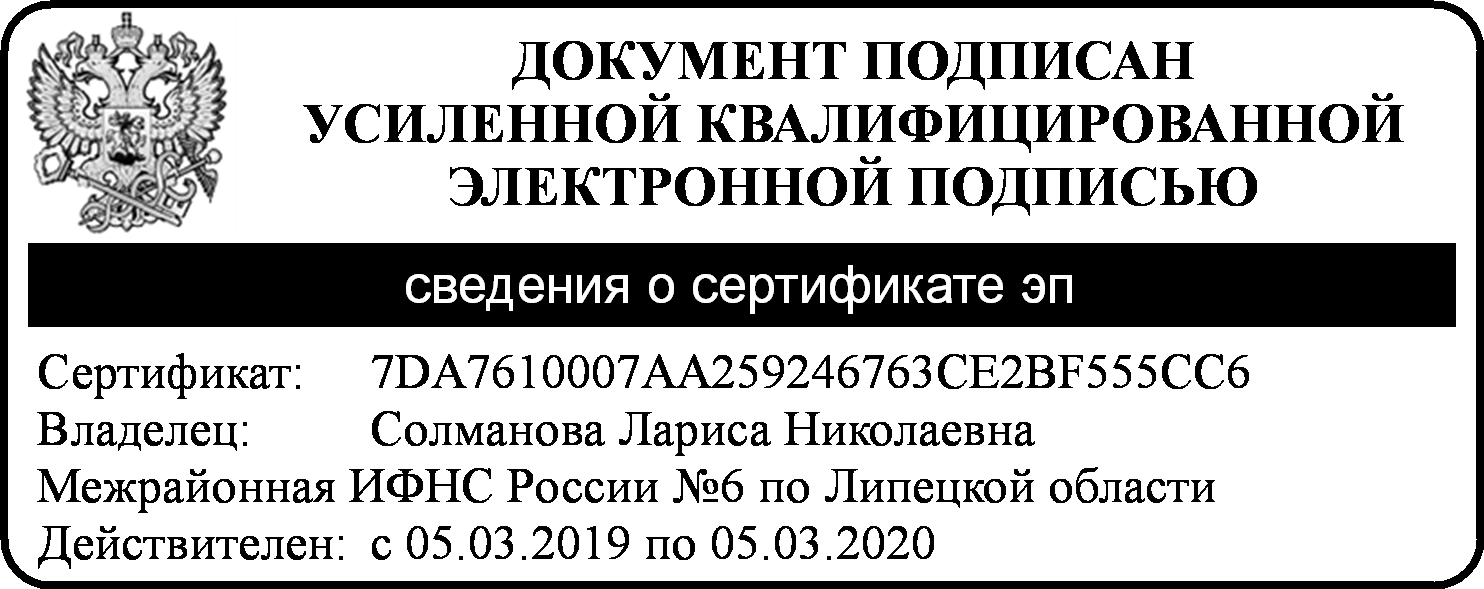  М.П. М.П. М.П. М.П.